ZAMAWIAJACY:GMINA   WŁOCŁAWEK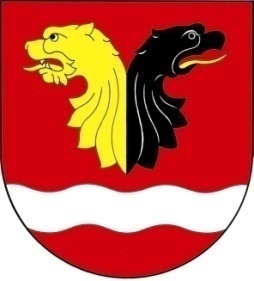 adres: Urząd Gminy Włocławek; ul. Królewiecka  7, 87-800 Włocławektel. +48 54 230-53-55e-mail: urzad@g.wloclawek.plSPECYFIKACJA WARUNKÓW ZAMÓWIENIA (dalej: SWZ)Znak sprawy: RBRiGK.271.2.05.2023Postępowanie o udzielenie zamówienia publicznego prowadzone w trybie podstawowym na podstawie art. 275 pkt 1 – ustawy Prawo zamówień publicznych (Dz. U. 2022, poz. 1710 ze zm., zwanej dalej „ustawą Pzp”) o wartości zamówienia nieprzekraczającej progów unijnych o jakich stanowi art. 3 ustawy Pzp na roboty budowlane pn.:„PRZEBUDOWA DRÓG GMINNYCH NA TERENIE GMINY WŁOCŁAWEKZ PODZIAŁEM NA DWA ZADANIA”Przedmiotowe postępowanie prowadzone jest przy użyciu środków komunikacji elektronicznej.Składanie ofert następuje za pośrednictwem platformy zakupowej dostępnej pod adresem internetowym: www.platformazakupowa.plAdres strony internetowej, na której jest prowadzone postępowanie i na której będą dostępne wszelkie dokumenty związane z prowadzoną procedurą: https://platformazakupowa.pl/pn/ug_wloclawekNa tych stronach udostępniane będą wszelkie zmiany i wyjaśnienia treści SWZ oraz inne dokumenty zamówienia bezpośrednio związane z toczącym się postępowaniem o udzielenie zamówienia publicznego.Ogłoszenie o zamówieniu zostało zamieszczone w Biuletynie Zamówień publicznych w dniu
26 czerwca 2023 r. pod numerem 2023/BZP 00274903/01.Włocławek, 26 czerwca 2023 r.Rozdział  I  Informacje ogólne 1.	Tryb udzielenia zamówieniaTryb podstawowy bez przeprowadzenia negocjacji, o którym mowa w art. 275 pkt 1 ustawy Pzp.W trybie podstawowym bez przeprowadzenia negocjacji w odpowiedzi na ogłoszenie o zamówieniu, oferty mogą składać wszyscy zainteresowani wykonawcy, a następnie zamawiający wybiera najkorzystniejszą ofertę bez przeprowadzenia negocjacji.2.	Wykonawcy/podwykonawcy/podmioty trzecie udostępniające wykonawcy swój potencjał2.1.	Zamówienie może zostać udzielone wykonawcy, który:spełnia warunki udziału w postępowaniu opisane w rozdziale III i rozdziale IV SWZ;nie podlega wykluczeniu na podstawie art. 108 ust. 1 ustawy Pzp oraz na podstawie art. 7 ust. 1 pkt 1-3 ustawy z dnia 13 kwietnia 2022 r ustawy o szczególnych rozwiązaniach w zakresie przeciwdziałania wspieraniu agresji na Ukrainę oraz służących ochronie bezpieczeństwa narodowego (Dz. U. 2022 poz. 835);złożył ofertę niepodlegającą odrzuceniu na podstawie art. 226 ust. 1 ustawy Pzp.2.2.	Wykonawcy mogą wspólnie ubiegać się o udzielenie zamówienia – art. 58-60 ustawy Pzp. W takim przypadku:wykonawcy występujący wspólnie są zobowiązani do ustanowienia pełnomocnika. Pełnomocnictwo powinno być do reprezentowania ich w postępowaniu albo do reprezentowania ich w postępowaniu
i zawarcia umowy w sprawie przedmiotowego zamówienia publicznego. Pełnomocnictwo powinno być dołączone do oferty;wszelka korespondencja będzie prowadzona przez zamawiającego wyłącznie z pełnomocnikiem;jeżeli została wybrana oferta wykonawców wspólnie ubiegających się o udzielenie zamówienia, zamawiający może żądać przed zawarciem umowy w sprawie zamówienia publicznego kopii umowy regulującej współpracę tych wykonawców.2.3.	Potencjał podmiotu trzeciego W celu potwierdzenia spełnienia warunków udziału w postępowaniu, wykonawca może polegać
na potencjale podmiotu trzeciego na zasadach opisanych w art.118–123 ustawy Pzp. 1)	Podmiot trzeci, na potencjał którego wykonawca powołuje się w celu wykazania spełnienia warunków udziału w postępowaniu, nie może podlegać wykluczeniu na podstawie art. 108 ust. 1 ustawy Pzp.2)	W odniesieniu do warunków dotyczących doświadczenia, wykonawcy mogą polegać na zdolnościach podmiotów udostępniających zasoby, jeśli podmioty te wykonają świadczenie do realizacji którego
te zdolności są wymagane.3)	Wykonawca, który polega na zdolnościach lub sytuacji podmiotów udostępniających zasoby, składa, wraz
z ofertą, zobowiązanie podmiotu udostępniającego zasoby do oddania mu do dyspozycji niezbędnych zasobów na potrzeby realizacji danego zamówienia lub inny podmiotowy środek dowodowy potwierdzający, że wykonawca realizując zamówienie, będzie dysponował niezbędnymi zasobami tych podmiotów. 4)	Zamawiający ocenia, czy udostępniane wykonawcy przez podmioty udostępniające zasoby zdolności techniczne lub zawodowe, pozwalają na wykazanie przez wykonawcę spełniania warunków udziału
w postępowaniu, a także bada, czy nie zachodzą wobec tego podmiotu podstawy wykluczenia, które zostały przewidziane względem wykonawcy.5)	Jeżeli zdolności techniczne lub zawodowe podmiotu udostępniającego zasoby nie potwierdzają spełniania przez wykonawcę warunków udziału w postępowaniu lub zachodzą wobec tego podmiotu podstawy wykluczenia, zamawiający żąda, aby wykonawca w terminie określonym przez zamawiającego zastąpił
ten podmiot innym podmiotem lub podmiotami albo wykazał, że samodzielnie spełnia warunki udziału
w postępowania.UWAGA: Wykonawca nie może, po upływie terminu składania ofert, powoływać się na zdolności lub sytuację podmiotów udostępniających zasoby, jeżeli na etapie składania ofert nie polegał on w danym zakresie
na zdolnościach lub sytuacji podmiotów udostępniających zasoby.6)	Wykonawca, w przypadku polegania na zdolnościach lub sytuacji podmiotów udostępniających zasoby, przedstawia, wraz z oświadczeniem, o którym mowa w Rozdziale V pkt 1 SWZ, także oświadczenie podmiotu udostępniającego zasoby, potwierdzające brak podstaw wykluczenia tego podmiotu oraz odpowiednio spełnianie warunków udziału w postępowaniu, w zakresie, w jakim wykonawca powołuje się na jego zasoby, zgodnie z katalogiem dokumentów określonych w Rozdziale V SWZ.2.4.	PodwykonawstwoWykonawca może powierzyć wykonanie części zamówienia podwykonawcy. Wykonawca jest zobowiązany wskazać w formularzu ofertowym, te części zamówienia, których wykonanie zamierza powierzyć podwykonawcom i podać firmy podwykonawców, o ile są już znane.3. Komunikacja w postępowaniuKomunikacja w postępowaniu o udzielenie zamówienia odbywa się przy użyciu środków komunikacji elektronicznej przy użyciu platformy zakupowej: www.platformazakupowa.plpod adresem: https://platformazakupowa.pl/pn/ug_wloclawek zwaną dalej „Platformą”.Szczegółowe informacje dotyczące przyjętego w postępowaniu sposobu komunikacji, znajdują się w rozdziale VII SWZ oraz w Instrukcji korzystania z systemu pod adresem:https://platformazakupowa.pl/strona/45-instrukcje.Uwaga! Przed przystąpieniem do składania oferty, wykonawca jest zobowiązany zapoznać
się z Instrukcją korzystania z Platformy.4.	Wizja lokalnaZamawiający dopuszcza możliwość odbycia przez wykonawcę wizji lokalnej oraz sprawdzenia przez wykonawcę dokumentów niezbędnych do realizacji zamówienia dostępnych na miejscu u zamawiającego.5.	Podział zamówienia na części 5.1.	Zamawiający dokonuje podziału zamówienia na części. Tym samym Zamawiający dopuszcza możliwość składania ofert częściowych, o których mowa w art. 7 pkt 15 ustawy Pzp.5.2.	Zamawiający dokonuje podziału przedmiotowego zamówienia w następujący sposób:1) Część I: PRZEBUDOWA DROGI GMINNEJ W M. WARZĄCHEWKA POLSKA O DŁ. 995 M;2) Część II: PRZEBUDOWA DROGI W M. GRÓBCE6. Oferty wariantoweZamawiający nie dopuszcza możliwości, złożenia oferty wariantowej, o której mowa w art. 92 ustawy Pzp tzn. oferty przewidującej odmienny sposób wykonania zamówienia niż określony w niniejszej SWZ.7.Katalogi elektroniczneZamawiający nie wymaga złożenia ofert w postaci katalogów elektronicznych.8.Umowa ramowaZamawiający nie przewiduje zawarcia umowy ramowej, o  której mowa w art. 311–315 ustawy Pzp.9. Aukcja elektronicznaZamawiający nie przewiduje przeprowadzenia aukcji elektronicznej, o  której mowa w art. 308 ust. 1 ustawy Pzp.10. Zamówienia, o których mowa w art. 214 ust. 1 pkt 7 i 8 ustawy Pzp.Zamawiający nie przewiduje udzielania zamówień na podstawie art. 214 ust. 1 pkt 7 i 8 ustawy Pzp.11.Rozliczenia w walutach obcychZamawiający nie przewiduje rozliczenia w walutach obcych.12. Zwrot kosztów udziału w postępowaniuZamawiający nie przewiduje zwrotu kosztów udziału w postępowaniu. 13. Zaliczki na poczet udzielenia zamówieniaZamawiający nie przewiduje udzielenia zaliczek na poczet wykonania zamówienia.14. Unieważnienie postępowania Poza możliwością unieważnienia postępowania o udzielenie zamówienia na podstawie art. 255 ustawy Pzp, zamawiający nie przewiduje innych możliwości unieważnienia postępowania. 15. Pouczenie o środkach ochrony prawnejWykonawcom, a także innemu podmiotowi, jeżeli ma lub miał interes w uzyskaniu zamówienia oraz poniósł
lub może ponieść szkodę w wyniku naruszenia przez zamawiającego przepisów ustawy, przysługują środki ochrony prawnej na zasadach przewidzianych w dziale IX ustawy Pzp (art. 505–590).15.1.	Środki ochrony prawnej wobec ogłoszenia wszczynającego postępowanie o udzielenie zamówienia lub ogłoszenia o konkursie oraz dokumentów zamówienia przysługują również organizacjom wpisanym na listę, o której mowa w art. 469 pkt 15 P.z.p. oraz Rzecznikowi Małych i Średnich Przedsiębiorców.15.2.	Odwołanie przysługuje na:15.2.1.	niezgodną z przepisami ustawy czynność Zamawiającego, podjętą w postępowaniu o udzielenie zamówienia, w tym na projektowane postanowienie umowy;15.2.2.	zaniechanie czynności w postępowaniu o udzielenie zamówienia do której zamawiający był obowiązany na podstawie ustawy;15.3.	Odwołanie wnosi się do Prezesa Izby. Odwołujący przekazuje kopię odwołania zamawiającemu przed upływem terminu do wniesienia odwołania w taki sposób, aby mógł on zapoznać się z jego treścią przed upływem tego terminu.15.4.	Odwołanie wobec treści ogłoszenia lub treści SWZ wnosi się w terminie 5 dni od dnia zamieszczenia ogłoszenia w Biuletynie Zamówień Publicznych lub treści SWZ na stronie internetowej.15.5.	Odwołanie wnosi się:15.5.1.w terminie	5 dni od dnia przekazania informacji o czynności zamawiającego stanowiącej podstawę jego wniesienia, jeżeli informacja została przekazana przy użyciu środków komunikacji elektronicznej,15.5.2.	w terminie 10 dni od dnia przekazania informacji o czynności zamawiającego stanowiącej podstawę jego wniesienia, jeżeli informacja została przekazana w sposób inny niż określony w pkt 1).15.6.	Odwołanie w przypadkach innych niż określone w pkt 5 i 6 wnosi się w terminie 5 dni od dnia, w którym powzięto lub przy zachowaniu należytej staranności można było powziąć wiadomość o okolicznościach stanowiących podstawę jego wniesienia.15.7.	Na orzeczenie Izby oraz postanowienie Prezesa Izby, o którym mowa w art. 519 ust. 1 ustawy p.z.p., stronom oraz uczestnikom postępowania odwoławczego przysługuje skarga do sądu.15.8.	W postępowaniu toczącym się wskutek wniesienia skargi stosuje się odpowiednio przepisy ustawy z dnia 17.11.1964 r. - Kodeks postępowania cywilnego o apelacji, jeżeli przepisy niniejszego rozdziału nie stanowią inaczej.15.9.	Skargę wnosi się do Sądu Okręgowego w Warszawie - sądu zamówień publicznych, zwanego dalej "sądem zamówień publicznych".15.10.	Skargę wnosi się za pośrednictwem Prezesa Izby, w terminie 14 dni od dnia doręczenia orzeczenia Izby lub postanowienia Prezesa Izby, o którym mowa w art. 519 ust. 1 ustawy p.z.p., przesyłając jednocześnie jej odpis przeciwnikowi skargi. Złożenie skargi w placówce pocztowej operatora wyznaczonego
w rozumieniu ustawy z dnia 23.11.2012 r. - Prawo pocztowe jest równoznaczne z jej wniesieniem.15.11.	Prezes Izby przekazuje skargę wraz z aktami postępowania odwoławczego do sądu zamówień publicznych w terminie 7 dni od dnia jej otrzymania.16. Ochrona danych osobowych zebranych przez zamawiającego w toku postępowania16.1.	Zamawiający oświadcza, że spełnia wymogi określone w rozporządzeniu Parlamentu Europejskiego i Rady (UE) 2016/679 z  27 kwietnia 2016 r. w sprawie ochrony osób fizycznych w związku z przetwarzaniem danych osobowych i w sprawie swobodnego przepływu takich danych oraz uchylenia dyrektywy 95/46/WE (ogólne rozporządzenie o ochronie danych) (Dz. Urz. UE L 119 z 4 maja 2016 r.), dalej: RODO, tym samym dane osobowe podane przez wykonawcę  będą przetwarzane zgodnie z RODO oraz zgodnie z przepisami krajowymi.16.2.	Zgodnie z art. 13 ust.1 i 2 rozporządzenia Parlamentu Europejskiego i Rady (UE) 2016/679 z dnia 27 kwietnia 2016 r. w sprawie ochrony osób fizycznych w związku z przetwarzaniem danych osobowych
i w sprawie swobodnego przepływu takich danych oraz uchylenia dyrektywy 95/46/WE (ogólne rozporządzenie o ochronie danych)(Dz. Urz. UE L 119 z 04.05.2016, str. 1), dalej „RODO”, informuję, że: 16.2.1.	Administratorem Pani/Pana danych osobowych jest Gmina Włocławek ul. Królewiecka 7, 87-800 Włocławek, tel. 54 230 53 55 reprezentowana przez Wójta Gminy Włocławek, zwaną dalej „Zamawiającym”;16.2.2.	Zamawiający wyznaczył Inspektora Ochrony danych Osobowych  z którym może się Pani/Pan skontaktować pod adresem e-mail: inspektor@cbi24.pl lub pisemnie kierując korespondencję na adres Zamawiającego – Urząd  Gminy Włocławek, ul. Królewiecka 7, 87 -800 Włocławek;16.2.3.	Pani/Pana dane osobowe będą przetwarzane w celu przeprowadzenia postępowania o udzielenie zamówienia, opisanego w art. 7 pkt 18 ustawy Pzp w celu związanym z niniejszego postępowaniem
o udzielenie zamówienia publicznego prowadzonym w trybie podstawowym bez przeprowadzania negocjacji – „PRZEBUDOWA DRÓG GMINNYCH NA TERENIE GMINY WŁOCŁAWEK
Z PODZIAŁEM NA DWA ZADANIA”, zwanego dalej „zamówieniem” oraz wykonywania prawa
i obowiązków wynikających umów z zawartej umowy, przepisów Kodeksu cywilnego dotyczących umów
o roboty budowlane, w tym wypłaty wynagrodzenia;16.2.4.	Pani/Pana dane osobowe przetwarzane będą na podstawie art. 6 ust. 1 lit. c RODO jako niezbędne
do wypełnienia obowiązku prawnego ciążącego na Zamawiającym na mocy przepisów ustawy Pzp, ustawy z dnia 27 sierpnia 2009 r. o finansach publicznych (Dz. U. z 2022 r, poz. 1634 ze zm.) oraz innych przepisów prawa.16.3.	Będziemy przetwarzać następujące kategorie Pani/Pana danych: dane identyfikacyjne, imię nazwisko,
nr PESEL, informacje dotyczące zamieszkania, dane kontaktowe, dane dotyczące funkcji lub stanowiska.16.4.	W związku z przetwarzaniem danych w celu, o którym mowa w ust. 16.2. odbiorcami Pani/Pana danych osobowych mogą być:16.4.1.	podmioty uprawnione do tego na podstawie przepisów prawa;16.4.2.	podmioty, które na podstawie stosownych umów podpisanych z Zamawiającym są współadministratorami danych osobowych lub przetwarzają w imieniu Zmawiającego dane osobowe, jako podmioty przetwarzające;16.4.3.	osoby lub podmioty, którym udostępniona zostanie dokumentacja postępowania w oparciu o art. 74 ustawy Pzp.16.5.	Zamawiający nie ma zamiaru przekazywać Pani/Pana danych osobowych do państwa trzeciego lub organizacji międzynarodowych.16.6.	Pani/Pana dane osobowe będą przechowywane, zgodnie z art. 78 ustawy Pzp. przez okres 4 lat od dnia zakończenia postępowania o udzielenie zamówienia, a jeżeli czas trwania umowy przekracza 4 lata, okres przechowywania obejmuje cały czas trwania umowy.16.7.	Obowiązek podania przez Panią/Pana danych osobowych bezpośrednio Pani/Pana dotyczących jest wymogiem ustawowym określonym w przepisanych ustawy Pzp, związanym z udziałem w postępowaniu
o udzielenie zamówienia publicznego.16.8.	W odniesieniu do Pani/Pana danych osobowych decyzje nie będą podejmowane w sposób zautomatyzowany, stosownie do art. 22 RODO.16.9.	W związku z przetwarzaniem przez Zamawiającego Pani/Pana danych osobowych przysługuje Pani/ Panu: 16.9.1. na podstawie art. 15 RODO prawo dostępu do danych osobowych Pani/Pana dotyczących
(w przypadku, gdy skorzystanie z tego prawa wymagałoby po stronie administratora niewspółmiernie dużego wysiłku może zostać Pani/Pan zobowiązana do wskazania dodatkowych informacji mających na celu sprecyzowanie żądania, w szczególności podania nazwy lub daty postępowania o udzielenie zamówienia publicznego lub konkursu albo sprecyzowanie nazwy lub daty zakończonego postępowania o udzielenie zamówienia);16.9.2. na podstawie art. 16 RODO prawo do sprostowania Pani/Pana danych osobowych (skorzystanie
z prawa do sprostowania nie może skutkować zmianą wyniku postępowania o udzielenie zamówienia publicznego ani zmianą postanowień umowy w zakresie niezgodnym z ustawą PZP oraz nie może naruszać integralności protokołu oraz jego załączników);16.9.3. na podstawie art. 18 RODO prawo żądania od administratora ograniczenia przetwarzania danych osobowych z zastrzeżeniem okresu trwania postępowania o udzielenie zamówienia publicznego lub konkursu oraz przypadków, o których mowa w art. 18 ust. 2 RODO (prawo do ograniczenia przetwarzania nie ma zastosowania w odniesieniu do przechowywania, w celu zapewnienia korzystania ze środków ochrony prawnej lub w celu ochrony praw innej osoby fizycznej lub prawnej, lub z uwagi na ważne względy interesu publicznego Unii Europejskiej lub państwa członkowskiego);16.9.4. prawo do wniesienia skargi do Prezesa Urzędu Ochrony Danych Osobowych, gdy uzna Pani/Pan,
że przetwarzanie danych osobowych Pani/Pana dotyczących narusza przepisy RODO; 16.10.	W związku z przetwarzaniem przez Zamawiającego Pani/ Pana danych osobowych nie przysługuje Pani/Panu:16.10.1. w związku z art. 17 ust. 3 lit. b, d lub e RODO prawo do usunięcia danych osobowych;16.10.2. prawo sprzeciwu, wobec przetwarzania danych osobowych, gdyż podstawą prawną przetwarzania Pani/Pana danych osobowych jest art. 6 ust. 1 lit. c RODO;16.10.3. prawo do przenoszenia danych osobowych, o którym mowa w art. 20 RODO.16.11.	Przysługuje Pani/Panu prawo do wniesienia skargi organu nadzorczego -  Prezesa Urzędu Ochrony Danych Osobowych,  pod adres ul. Stawki 2, 00 -193 Warszawa.16.12.	Zgodnie z treścią art. 19 ust 2-3 oraz art. 74 ust.3 i ust.4, art. 75 i art. 76 ustawy Prawo zamówień publicznych informujemy iż: 16.12.1. w przypadku korzystania przez osobę, której dane osobowe są przetwarzane przez zamawiającego, z uprawnienia, o którym mowa w art. 15 ust. 1-3 rozporządzenia 2016/679, Zamawiający może żądać od osoby występującej z żądaniem wskazania dodatkowych informacji, mających na celu sprecyzowanie nazwy lub daty zakończonego postępowania o udzielenie zamówienia.16.12.2. korzystanie przez osobę, której dane dotyczą, z uprawnienia do sprostowania lub uzupełnienia danych osobowych, o którym mowa w art. 16 rozporządzenia 2016/679, nie może skutkować zmianą wyniku postępowania o udzielenie zamówienia publicznego lub konkursu ani zmianą postanowień umowy
w zakresie niezgodnym z ustawą oraz nie może naruszać integralności protokołu postępowania oraz jego załączników;16.12.3. wystąpienie z żądaniem, o którym mowa w art. 18 ust. 1 rozporządzenia 2016/679, nie ogranicza przetwarzania danych osobowych do czasu zakończenia postępowania o udzielenie zamówienia publicznego;16.12.4. w przypadku  wniesienia żądania dotyczącego prawa, o którym mowa w art. 18 ust. 1 rozporządzenia 2016/679, w zakresie ograniczenie przetwarzania danych osobowych zawartych w protokole postępowania lub załącznikach do tego protokołu, od dnia zakończenia postępowania o udzielenie zamówienia zamawiający nie udostępnia tych danych, chyba że zachodzą przesłanki, o których mowa w art. 18 ust. 2 rozporządzenia 2016/679.16.13. W celu zapewnienia, że wykonawca wypełnił ww. obowiązki informacyjne oraz ochrony prawnie uzasadnionych interesów osoby trzeciej, której dane zostały przekazane w związku z udziałem
w postępowaniu, wykonawca składa oświadczenia o wypełnieniu przez niego obowiązków informacyjnych przewidzianych w art. 13 lub art. 14 RODO o treści: „Oświadczam, że wypełniłem obowiązki informacyjne przewidziane w art. 13 lub art. 14 RODO1) wobec osób fizycznych, od których dane osobowe bezpośrednio lub pośrednio pozyskałem w celu ubiegania się o udzielenie zamówienia publicznego
w niniejszym postępowaniu.*”rozporządzenie Parlamentu Europejskiego i Rady (UE) 2016/679 z dnia 27 kwietnia 2016 r. w sprawie ochrony osób fizycznych w związku z przetwarzaniem danych osobowych i w sprawie swobodnego przepływu takich danych oraz uchylenia dyrektywy 95/46/WE (ogólne rozporządzenie o ochronie danych) (Dz. Urz. UE L 119 z 04.05.2016, str. 1). *W przypadku gdy Wykonawca nie przekazuje danych osobowych innych niż bezpośrednio jego dotyczących lub zachodzi wyłączenie stosowania obowiązku informacyjnego, stosownie do art. 13 ust. 4 lub art. 14 ust. 5 RODO treści oświadczenia Wykonawca nie składa (usunięcie treści oświadczenia np. przez jego wykreślenie).17.	Do spraw nieuregulowanych w SWZ mają zastosowanie przepisy ustawy Pzp.Rozdział II Opis przedmiotu zamówienia1. Przedmiot zamówienia1.1.	Przedmiotem zamówienia w ramach realizacji przedmiotowego postępowania są roboty budowlane polegające na przebudowie drogi w miejscowościach Warząchewka Polska (Część I) i Gróbce (Część II).Zamówienie w Części I obejmuje przebudowę drogi gminnej nr 190518C Jedwabna – Warząchewka Polska – Łagiewniki dł. 995 m odc. od km 0+020 do km 1+015 w miejscowości w miejscowości Warząchewka Polska
na terenie Gminy Włocławek.Zakres robót w tej Części obejmuje m. in.:1)	wykonanie robót przygotowawczych – rozbiórka nawierzchni pod potrzeby dowiązania nawierzchni, wyrównaniu fragmentów krawędzi jezdni tłuczniem i remont cząstkowy krawędzi jezdni,2)	mechaniczne oczyszczenie i skropienie emulsja asfaltową pod potrzeby w-wy ścieralnej o profilowej,3)	ułożenie w-wy profilowej z betonu asfaltowego AC11W 50/70,4)	ułożenie w-wy ścieralnej z bet. asfaltowego AC11S 50/70 grub. 4 cm – jezdnia ze zjazdami,5)	usunięcie w-wy ziemi urodzajnej z trawą na poboczach,6)	wyrównanie poboczy z tłucznia twardego szer. 0,4 cm, grub. średniej 8 cm.UWAGA: wymaga się w trakcie wykonywania robót zwrócenia szczególnej uwagi na media umieszczone w pasie drogowym.Zamawiający informuje, że szczegółowy opis przedmiotu zamówienia dla tej Części zawiera dokumentacja
projektowa (w tym przedmiar), stanowiąca Załącznik nr 1a do SWZ oraz Projektowane postanowienia umowy,
stanowiące Załącznik nr 3 do SWZ.Zamówienie w Części II obejmuje przebudowę drogi gminnej dł. 200 m od km 1+620 do 1+820 w miejscowości Gróbce na terenie Gminy Włocławek.Zakres robót w tej Części obejmuje m. in.:1)	wykonanie robót przygotowawczych – docięcie krawędzi bitumicznej, rozbiórka fragmentu istniejącego zjazdu z kostki betonowej do ponownego wbudowania o pow. 15,6 m2 ,2)	roboty ziemne – usunięcie ziemi urodzajnej wraz z darnią z poboczy wraz z wywiezieniem i zagospodarowaniem 18,7 m3 ,3)	oczyszczenie i skropienie emulsją asfaltową istniejącej nawierzchni bitumicznej dla potrzeb w-wy profilowej w ilości 75kg/m2 – 45 t i ścieralnej grub. 3 cm i 4 cm z betonu asfaltowego AC8S50/70 na pow. odpowiednio 600 m2 i 400 m2 ,4)	ułożenie kostki grub. 8 cm z odzysku 13,02 m2  wraz z ułożeniem krawężnika 15*22 cm dł. 26 m i obrzeża 8*30 cm dł. 30 m na istn. zjeździe,5)	wykonanie utwardzonych poboczy szer. 0,5 m z tłucznia twardego 0/31,5 pochodzenia magmowego grub. 15 cm na pow. 187 m2 ,6)	plantowanie terenu pow. 187,0 m2,7)	ustawienie znaków typ M szt. 5.UWAGA: wymaga się w trakcie wykonywania robót zwrócenia szczególnej uwagi na media umieszczone w pasie drogowymZamawiający informuje, że szczegółowy opis przedmiotu zamówienia dla tej Części zawiera dokumentacja projektowa (w tym przedmiar), stanowiąca Załącznik nr 1b do SWZ oraz Projektowane postanowienia umowy,stanowiące Załącznik nr 3 do SWZ.1.2.	Wszystkie zastosowane materiały muszą być zgodne z wymogami ustawy o wyrobach budowlanych,
wg której materiały nadają się do stosowania przy wykonywaniu robót budowlanych, jeżeli jest oznakowany znakiem CE albo umieszczony jest przez Komisję Europejską w wykazie wyrobów mających niewielkie
znaczenie dla zdrowia i bezpieczeństwa, dla których producent wydał deklarację zgodności z uznanymi
regułami sztuki budowlanej albo jest oznakowany znakiem budowlanym (B). Oznakowanie wyrobu budowlanego znakiem budowlanym jest dopuszczalne, jeżeli producent, mający siedzibę na terytorium Rzeczypospolitej Polskiej, dokonał oceny zgodności i wydał, na swoją wyłączną odpowiedzialność, krajową deklarację zgodności z Polską Normą wyrobu budowlanego albo aprobatą techniczną. Ocena zgodności obejmuje własności użytkowe wyrobu budowlanego, odpowiednio do jego przeznaczenia, mające wpływ na spełnienie przez obiekt budowlany wymagań podstawowych. Wykonawca jest zobowiązany do używania jedynie takiego sprzętu, który nie spowoduje niekorzystnego wpływu na środowisko.1.3.	Wspólny Słownik Zamówień - klasyfikacja robót w/g Wspólnego Słownika Zamówień:45233120 – roboty w zakresie budowy dróg.1.4.	Dodatkowe wymagania:roboty budowlane należy wykonać z należytą starannością oraz z wiedzą techniczną, obowiązującymi przepisami BHP, ppoż. i sztuką budowlaną, a także zgodnie z poleceniami inspektora nadzoru, zgodnie
z załączoną dokumentacją projektową, oraz wytycznymi określonymi w niniejszej SWZ wraz z załącznikami, pytaniami i odpowiedziami udzielonymi w trakcie procedury o udzielenie zamówienia publicznego;realizacja zamówienia podlega prawu polskiemu, w tym w szczególności ustawie z dnia 7 lipca 1994 r. Prawo budowlane (Dz. U. 2023 poz. 682 ze zm.), w tym m. in. umieszczenie tablicy informacyjnej zgodnie z prawem budowalnym;wymaga się ostrożności w prowadzeniu prac, w szczególności zapewniania odpowiednich zabezpieczeń
i osłon, utrzymywanie placu budowy w należytym porządku. W związku z tym Wykonawca zobowiązuje
się do:-	utrzymywania terenu budowy w stanie wolnym od przeszkód komunikacyjnych oraz usuwania na bieżąco zbędnych materiałów, odpadów i śmieci;-	umożliwiania wstępu na teren budowy pracownikom jednostek sprawujących funkcje kontrolne
oraz upoważnionym pracownikom Zamawiającego.1.5.	Wszystkie wymagania określone w dokumentach wskazanych powyżej stanowią wymagania minimalne,
a ich spełnienie jest obligatoryjne.1.6.	Rękojmia i gwarancja:Zamawiający wymaga od Wykonawcy, że odpowiedzialność za wady przedmiotu zamówienia zostanie rozszerzona poprzez udzielenie gwarancji i rękojmi. Zamawiający wymaga minimum 48-miesięcznej gwarancji i rękojmi na wykonany przedmiot umowy (licząc od podpisania protokołu końcowego odbioru robót).Termin gwarancji i rękojmi dla wykonania przedmiotu zamówienia jest w przedmiotowym postępowaniu kryterium oceny ofert – Wykonawca zobowiązany jest do zaoferowania odpowiedniego terminu poprzez wpisanie go w Formularz ofertowy.2.	Rozwiązania równoważne 2.1. Jeśli w dokumentacji projektowej oraz na rysunkach zostało wskazane pochodzenie (marka, znak towarowy, producent, dostawca) materiałów lub normy, aprobaty, specyfikacje i systemy, o których mowa w art. 99 ust. 5P.z.p., Zamawiający dopuszcza oferowanie materiałów lub rozwiązań równoważnych pod warunkiem,
że zagwarantują one prawidłową realizację robót oraz zapewnią uzyskanie parametrów technicznych nie gorszych od założonych w wyżej wymienionych dokumentach, tj. w szczególności: wszędzie tam, gdzie przedmiot zamówienia został opisany poprzez wskazanie znaków towarowych, patentów lub pochodzenia, źródła lub szczególnego procesu lub norm, europejskich ocen technicznych, aprobat, specyfikacji technicznych i systemów referencji technicznych, Zamawiający dopuszcza oferowanie przez Wykonawcę materiałów lub rozwiązań równoważnych w stosunku do opisanych w dokumentacji, pod warunkiem, że nie obniżą one określonych w dokumentacji standardów. Będą posiadały wymagane odpowiednie atesty, certyfikaty lub dopuszczenia oraz zapewnią wykonanie zamówienia zgodnie z oczekiwaniami i wymaganiami Zamawiającego określonymi w SWZ. Wskazanie w dokumentacji projektowej przykładowych znaków towarowych patentów lub pochodzenia, norm, europejskich ocen technicznych, aprobat, specyfikacji technicznych i systemów referencji technicznych ma na celu doprecyzowanie oczekiwań Zamawiającego. Wszystkie znaki  towarowe, patenty lub świadectwa pochodzenia, źródła lub szczególnego procesu a także normy, europejskie oceny techniczne, aprobaty, specyfikacje techniczne i systemy referencji technicznych, wskazane w dokumentacji technicznej należy traktować wyłącznie jako przykładowe, a Zamawiający dopuszcza zastosowanie materiałów, urządzeń równoważnych tj. o parametrach funkcjonalnych nie gorszych niż wskazane przez Zamawiającego. Wszystkie przewidziane w dokumentacji przetargowej parametry i wymogi techniczne przykładowych materiałów, urządzeń są parametrami minimalnymi chyba, że zapis mówi inaczej. Do wszystkich znaków towarowych, patentów lub świadectw pochodzenia, źródła lub szczególnego procesu a także norm, europejskich ocen technicznych, aprobat, specyfikacji technicznych i systemów referencji technicznych wskazanych w dokumentacji projektowej  dopisuje się wyrazy "lub równoważne". W dokumentacji projektowej opis przedmiotu zamówienia odnosi się do norm i  oferowane świadczenie nie musi być zgodne z wymaganymi normami, ale wykonawca jest zobowiązany udowodnić w ofercie, że proponowane rozwiązania w równoważnym stopniu spełniają wymagania określone w opisie przedmiotu zamówienia. Opis przedmiotu zamówienia został skonstruowany poprzez określenie wymagań dotyczących wydajności lub funkcjonalności, a więc zgodnie z  art. 101 ust. 5 i ust. 6 ustawy Pzp, Wykonawca może powołać się na zgodność oferowanych świadczeń ze stosownymi normami, jeżeli dotyczą one wymagań w zakresie wydajności lub funkcjonalności określonych przez zamawiającego. W takiej sytuacji, wykonawca wykazuje że obiekt budowlany, dostawa lub usługa, spełniają wymagania dotyczące wydajności lub funkcjonalności określone przez Zamawiającego.2.2.Wykonawca, który powołuje się na rozwiązania równoważne, jest zobowiązany wykazać, że oferowane przez niego rozwiązanie spełnia wymagania określone przez zamawiającego. W takim przypadku, wykonawca załącza do oferty wykaz rozwiązań równoważnych wraz z jego opisem lub normami. W przypadku, gdy Wykonawca zaproponuje rozwiązania równoważne, w tym materiały, urządzenia i inne elementy, zobowiązany jest wykonać i załączyć do oferty zestawienie wszystkich zaproponowanych rozwiązań równoważnych (np. materiałów, urządzeń oraz innych elementów równoważnych) i wykazać ich równoważność w stosunku do rozwiązań (np. materiału, urządzenia i innego elementu) opisanych
w dokumentacji technicznej, ze wskazaniem nazwy, strony i pozycji w dokumentacji technicznej, których dotyczy.Opis musi być na tyle szczegółowy, żeby Zamawiający przy ocenie ofert mógł ocenić spełnienie wymagań dotyczących ich właściwości funkcjonalnych, jakościowych i parametrów oraz rozstrzygnąć,
czy zaproponowane rozwiązania są równoważne. Oznacza to, że na Wykonawcy spoczywa obowiązek wykazania, że oferowane przez niego rozwiązania (np. materiały, urządzenia i inne elementy) są równoważne w stosunku do opisanych przez Zamawiającego. Zastosowanie rozwiązań równoważnych należy zasygnalizować w ofercie, niezależnie od tego, czy zamawiający żąda przedłożenia przez wykonawcę przedmiotowych środków dowodowych. W przypadku, gdy Wykonawca nie złoży w ofercie dokumentów
o zastosowaniu innych równoważnych materiałów lub urządzeń lub rozwiązań, to rozumie się przez to, że do kalkulacji ceny oferty i wykonania przedmiotu zamówienia ujęto materiały i urządzenia zaproponowane w dokumentacji technicznej; w związku z tym Wykonawca jest zobowiązany zastosować do wykonania zamówienia materiały lub urządzenia lub rozwiązania zaproponowane w dokumentacji technicznej.3.	Wymagania w zakresie zatrudniania przez Wykonawcę lub Podwykonawcę osób na podstawie stosunku pracy3.1.	Zamawiający stawia wymóg w zakresie zatrudnienia przez Wykonawcę lub Podwykonawcę na podstawie stosunku pracy osób wykonujących niżej wskazane czynności w zakresie realizacji zamówienia.Zamawiający, na podstawie art. 95 ust.1 ustawy Pzp, wymaga zatrudnienia przez Wykonawcę na podstawie stosunku pracy w rozumieniu ustawy z dnia 26 czerwca 1974 r. Kodeks pracy (Dz. U. z 2020 r., poz. 1320,
z 2021 r. poz. 1162).3.1.1.Rodzaj czynności niezbędnych do realizacji zamówienia, których dotyczą wymagania zatrudnienia
na podstawie stosunku pracy przez Wykonawcę lub podwykonawcę osób wykonujących czynności w trakcie realizacji zamówienia, tj. nawierzchni jezdni (czynności szczegółowe określone w przedmiarze robót), podbudowy (czynności szczegółowe określone w przedmiarze robót) z wyłączeniem czynności wykonywanych przez osoby wykonujące samodzielne funkcje techniczne w budownictwie, takich jak: kierowanie robotami budowlanymi, zarządzanie budową, obsługa budowy, dokumentowanie przebiegu budowy, organizowanie pracy na budowie, nadzór nad realizacją robót budowlanych, oraz z wyłączeniem czynności związanych z obsługą budowy, takich jak: obsługa geodezyjna, obsługa administracyjna.Wykonawca najpóźniej w dniu podpisania umowy, w odniesieniu do osób, które zostaną skierowane do realizacji zamówienia, udokumentuje Zamawiającemu fakt zatrudnienia na podstawie umowy
o pracę osób zaangażowanych w wykonywanie czynności wskazanych w SWZ (pkt. 3.1.)3.2.	W trakcie realizacji zamówienia Zamawiający uprawniony jest do wykonywania czynności kontrolnych wobec Wykonawcy odnośnie spełniania przez Wykonawcę lub Podwykonawcę wymogu zatrudnienia
na podstawie umowy o pracę osób wykonujących wskazane w punkcie 3.1.1. czynności. Zamawiający uprawniony jest w szczególności do: żądania oświadczeń i dokumentów w zakresie potwierdzenia spełniania ww. wymogów i dokonywania ich oceny,żądania wyjaśnień w przypadku wątpliwości w zakresie potwierdzenia spełniania ww. wymogów,przeprowadzania kontroli na miejscu wykonywania świadczenia.3.3.	W trakcie realizacji zamówienia na każde wezwanie Zamawiającego w wyznaczonym w tym wezwaniu terminie Wykonawca przedłoży Zamawiającemu wskazane poniżej dowody w celu potwierdzenia spełnienia wymogu zatrudnienia na podstawie stosunku pracy  przez Wykonawcę lub Podwykonawcę osób wykonujących wskazane w punkcie 3.1.1. czynności w trakcie realizacji zamówienia:oświadczenie zatrudnionego pracownika; oświadczenie Wykonawcy lub podwykonawcy o zatrudnieniu na podstawie umowy o pracę osób wykonujących czynności, których dotyczy wezwanie Zamawiającego. Oświadczenie to powinno zawierać w szczególności: dokładne określenie podmiotu składającego oświadczenie, datę złożenia oświadczenia, wskazanie, że objęte wezwaniem czynności wykonują osoby zatrudnione na podstawie umowy o pracę wraz ze wskazaniem liczby tych osób, imion i nazwisk tych osób, rodzaju umowy o pracę i wymiaru etatu oraz podpis osoby uprawnionej do złożenia oświadczenia w imieniu Wykonawcy lub podwykonawcy;poświadczoną za zgodność z oryginałem odpowiednio przez Wykonawcę lub podwykonawcę kopię umowy/umów o pracę osób wykonujących w trakcie realizacji zamówienia czynności, których dotyczy ww. oświadczenie Wykonawcy lub podwykonawcy (wraz z dokumentem regulującym zakres obowiązków, jeżeli został sporządzony). inne dokumenty - zawierających informacje, w tym dane osobowe, niezbędne do weryfikacji zatrudnienia na podstawie umowy o pracę, w szczególności imię i nazwisko zatrudnionego pracownika, datę zawarcia umowy o pracę, rodzaj umowy o pracę i zakres obowiązków pracownika.3.4. Z tytułu niespełnienia przez Wykonawcę lub Podwykonawcę wymogu zatrudnienia na podstawie stosunku pracy osób wykonujących wskazane w punkcie 3.1.1.czynności, Zamawiający przewiduje sankcję w postaci obowiązku zapłaty przez Wykonawcę kary umownej w wysokości określonej w projektowanych postanowieniach umowy w sprawie zamówienia publicznego. Niezłożenie przez Wykonawcę
w wyznaczonym przez Zamawiającego terminie żądanych przez Zamawiającego dowodów w celu potwierdzenia spełnienia przez Wykonawcę lub podwykonawcę wymogu zatrudnienia na podstawie stosunku pracy m.in. umowy o pracę, traktowane będzie jako niespełnienie przez Wykonawcę lub podwykonawcę wymogu zatrudnienia na podstawie umowy o pracę osób wykonujących wskazane w punkcie 3.1.1. czynności.3.5. Zamawiający, w zakresie kontroli spełniania przez Wykonawcę wymagań oraz sankcje z tytułu niespełnienia wymagań, o których mowa w 95 ust. 2 ustawy Pzp, szczegółowo określił we projektowanych postanowieniach umowy stanowiących załącznik nr 3 do SIWZ.4.	Termin wykonania zamówienia Wykonawca zobowiązany jest zrealizować przedmiot zamówienia w terminie:1) dla Części I: 90 dni licząc od dnia podpisania umowy;2) dla Części II: 30 dni licząc od dnia podpisania umowy.5.	Informacja o obowiązku osobistego wykonania przez wykonawcę kluczowych części zamówieniaZamawiający zastrzega obowiązek osobistego wykonywania przez Wykonawcę kluczowej części zamówienia,
tj. roboty związane z wykonaniem następujących elementów zamówienia:- podbudowy,- nawierzchni jezdni.Rozdział III Wymagania stawiane wykonawcom1.	Informacja o warunkach udziału w postępowaniu o udzielenie zamówieniaO udzielenie zamówienia mogą ubiegać się Wykonawcy, którzy nie podlegają wykluczeniu na zasadach określonych w rozdziale IV SWZ, oraz spełniają określone przez Zamawiającego warunki udziału
w postępowaniu określone poniżej.1.1. O udzielenie zamówienia mogą ubiegać się Wykonawcy, którzy spełniają warunki dotyczące:1)	zdolności do występowania w obrocie gospodarczym: Zamawiający nie stawia warunku
w powyższym zakresie.2)	uprawnień do prowadzenia określonej działalności gospodarczej lub zawodowej, o ile wynika
to z odrębnych przepisów: Zamawiający nie stawia warunku w powyższym zakresie.3)	sytuacji ekonomicznej lub finansowej: Zamawiający nie stawia warunku w powyższym zakresie.4)	zdolności technicznej lub zawodowej – Zamawiający stawia szczegółowy warunek w tym zakresie:	wykonawca spełni warunek, jeżeli skieruje do wykonania zamówienia minimum jedną osobę
– kierownika budowy, odpowiedzialnej za kierowanie robotami budowlanymi, posiadającą uprawnienia budowlane do kierowania robotami budowlanymi w specjalności drogowej zgodnie z art. 12 ustawy z dnia 7 lipca 1994 r. Prawo budowlane z uwzględnieniem uznawania kwalifikacji zawodowych nabytych
w państwach członkowskich Unii Europejskiej z co najmniej 3-letnim doświadczeniem w branży drogowej na stanowisku kierownika budowy / kierownika robót branży drogowej.Osoby wymienione powyżej powinny posiadać odpowiednie uprawnienia budowlane do kierowania robotami budowlanymi, zgodnie z ustawą z dnia 7 lipca 1994 r. Prawo budowlane (Dz. U. z 2023 r. poz. 682 ze zm.) rozporządzeniem Ministra Inwestycji i Rozwoju z dnia 29 kwietnia 2019 r. w sprawie przygotowania zawodowego do wykonywania samodzielnych funkcji technicznych w budownictwie (Dz. U. z 2019 r. poz. 831) ustawy z  dnia 9 maja 2014 r. o ułatwieniu dostępu do wykonywania niektórych zawodów regulowanych
(Dz. U. z  2014 r. poz. 768 ze zm.) albo odpowiadające im ważne uprawnienia budowlane, które zostały nadane na podstawie wcześniej obowiązujących przepisów. Zamawiający określając wymogi dla osób w zakresie posiadanych uprawnień budowlanych, dopuszcza odpowiadające im uprawnienia budowlane, które zostały wydane na podstawie wcześniej obowiązujących przepisów oraz odpowiadające im uprawnienia wydane obywatelom państw członkowskich Unii Europejskiej, Europejskiego Obszaru Gospodarczego oraz Konfederacji Szwajcarskiej, w zakresie, którego właściwy organ wydaje decyzję w sprawie uznania kwalifikacji zawodowych na zasadach określonych w ustawie z dnia 22 grudnia 2015 r. o zasadach uznawania kwalifikacji zawodowych nabytych w państwach członkowskich Unii Europejskiej (Dz. U. z 2020r., poz. 220).1.2.	Wykonawcy wspólnie ubiegający się o udzielenie zamówienia, w odniesieniu do warunku określonego w pkt 1.1. ppkt. 4 lit. a SWZ spełnią ten warunek wyłącznie, jeżeli jeden z wykonawców lub podmiot udostępniający zasoby spełni warunek samodzielnie. Nie sumuje się doświadczenia zawodowego. 1.3. Zamawiający może na każdym etapie postępowania, uznać, że wykonawca nie posiada wymaganych zdolności, jeżeli posiadanie przez wykonawcę sprzecznych interesów, w szczególności zaangażowanie zasobów technicznych lub zawodowych wykonawcy w inne przedsięwzięcia gospodarcze wykonawcy może mieć negatywny wpływ na realizację zamówienia.1.4.	W odniesieniu do warunków dotyczących wykształcenia, kwalifikacji zawodowych lub doświadczenia wykonawcy wspólnie ubiegający się o udzielenie zamówienia mogą polegać na zdolnościach tych
z wykonawców, którzy wykonają roboty budowlane lub usługi, do realizacji których te zdolności
są wymagane.1.5.	W przypadku, o którym mowa w pkt. 1.4. wykonawcy wspólnie ubiegający się o udzielenie zamówienia dołączają odpowiednio do wniosku o dopuszczenie do udziału w postępowaniu albo do oferty oświadczenie, z którego wynika, które roboty budowlane, dostawy lub usługi wykonają poszczególni wykonawcy.1.6.	Wykonawca może w celu potwierdzenia spełniania warunków udziału w postępowaniu , w stosownych sytuacjach oraz w odniesieniu do konkretnego zamówienia, lub jego części, polegać na zdolnościach technicznych lub zawodowych lub sytuacji finansowej lub ekonomicznej podmiotów udostępniających zasoby, niezależnie od charakteru prawnego łączących go z nimi stosunków prawnych.1.7. Wykonawca, który polega na zdolnościach lub sytuacji podmiotów udostępniających zasoby, składa, wraz
z wnioskiem o dopuszczenie do udziału w postępowaniu albo odpowiednio wraz z ofertą, zobowiązanie podmiotu udostępniającego zasoby do oddania mu do dyspozycji niezbędnych zasobów na potrzeby realizacji danego zamówienia lub inny podmiotowy środek dowodowy potwierdzający, że wykonawca realizując zamówienie, będzie dysponował niezbędnymi zasobami tych podmiotów.1.8.	Zobowiązanie podmiotu udostępniającego zasoby, o którym mowa w pkt  1.7. potwierdza, że stosunek łączący wykonawcę z podmiotami udostępniającymi zasoby gwarantuje rzeczywisty dostęp do tych zasobów oraz określa w szczególności:1)	zakres dostępnych wykonawcy zasobów podmiotu udostępniającego zasoby;2)	sposób i okres udostępnienia wykonawcy i wykorzystania przez niego zasobów podmiotu udostępniającego te zasoby przy wykonywaniu zamówienia;3)	czy i w jakim zakresie podmiot udostępniający zasoby, na zdolnościach którego wykonawca polega
w odniesieniu do warunków udziału w postępowaniu dotyczących wykształcenia, kwalifikacji zawodowych lub doświadczenia, zrealizuje roboty budowlane lub usługi, których wskazane zdolności dotyczą.1.9.	Zamawiający oceni, czy udostępniane wykonawcy przez podmioty udostępniające zasoby zdolności techniczne lub zawodowe lub ich sytuacja finansowa lub ekonomiczna, pozwalają na wykazanie przez wykonawcę spełniania warunków udziału w postępowaniu, a także bada, czy nie zachodzą wobec tego podmiotu podstawy wykluczenia, które zostały przewidziane względem wykonawcy.1.10.	Jeżeli zdolności techniczne lub zawodowe, sytuacja ekonomiczna lub finansowa podmiotu udostępniającego zasoby nie potwierdzają spełniania przez wykonawcę warunków udziału w postępowaniu lub zachodzą wobec tego podmiotu podstawy wykluczenia, zamawiający żąda, aby wykonawca w terminie określonym przez zamawiającego zastąpił ten podmiot innym podmiotem lub podmiotami albo wykazał, że samodzielnie spełnia warunki udziału w postępowaniu.1.11.	Wykonawca nie może, po upływie terminu składania wniosków o dopuszczenie do udziału w postępowaniu albo ofert, powoływać się na zdolności lub sytuację podmiotów udostępniających zasoby, jeżeli na etapie składania wniosków o dopuszczenie do udziału w postępowaniu albo ofert nie polegał on w danym zakresie na zdolnościach lub sytuacji podmiotów udostępniających zasoby.Rozdział IV Podstawy wykluczenia 1. Podstawy wykluczenia1.1.	Zamawiający wykluczy z postępowania wykonawców, wobec których zachodzą podstawy wykluczenia,
o których mowa w art. 108 ust. 1 ustawy Pzp, tj.:„1.  Z postępowania o udzielenie zamówienia wyklucza się wykonawcę:1) będącego osobą fizyczną, którego prawomocnie skazano za przestępstwo:a) udziału w zorganizowanej grupie przestępczej albo związku mającym na celu popełnienie przestępstwa lub przestępstwa skarbowego, o którym mowa w art. 258 Kodeksu karnego,b) handlu ludźmi, o którym mowa w art. 189a Kodeksu karnego,c) o którym mowa w art. 228-230a, art. 250a Kodeksu karnego, w art. 46-48 ustawy z dnia 25 czerwca 2010 r. o sporcie (Dz. U. z 2020 r. poz. 1133 oraz z 2021 r. poz. 2054) lub w art. 54 ust. 1-4 ustawy z dnia 12 maja 2011 r. o refundacji leków, środków spożywczych specjalnego przeznaczenia żywieniowego oraz wyrobów medycznych (Dz. U. z 2021 r. poz. 523, 1292, 1559 i 2054),d) finansowania przestępstwa o charakterze terrorystycznym, o którym mowa w art. 165a Kodeksu karnego, lub przestępstwo udaremniania lub utrudniania stwierdzenia przestępnego pochodzenia pieniędzy lub ukrywania ich pochodzenia, o którym mowa w art. 299 Kodeksu karnego,e) o charakterze terrorystycznym, o którym mowa w art. 115 § 20 Kodeksu karnego, lub mające na celu popełnienie tego przestępstwa,f) powierzenia wykonywania pracy małoletniemu cudzoziemcowi, o którym mowa w art. 9 ust. 2 ustawy z dnia 15 czerwca 2012 r. o skutkach powierzania wykonywania pracy cudzoziemcom przebywającym wbrew przepisom na terytorium Rzeczypospolitej Polskiej (Dz. U. poz. 769),g) przeciwko obrotowi gospodarczemu, o których mowa w art. 296-307 Kodeksu karnego, przestępstwo oszustwa, o którym mowa w art. 286 Kodeksu karnego, przestępstwo przeciwko wiarygodności dokumentów, o których mowa w art. 270-277d Kodeksu karnego, lub przestępstwo skarbowe,h) o którym mowa w art. 9 ust. 1 i 3 lub art. 10 ustawy z dnia 15 czerwca 2012 r. o skutkach powierzania wykonywania pracy cudzoziemcom przebywającym wbrew przepisom na terytorium Rzeczypospolitej Polskiej -- lub za odpowiedni czyn zabroniony określony w przepisach prawa obcego;2) jeżeli urzędującego członka jego organu zarządzającego lub nadzorczego, wspólnika spółki w spółce jawnej lub partnerskiej albo komplementariusza w spółce komandytowej lub komandytowo-akcyjnej lub prokurenta prawomocnie skazano za przestępstwo, o którym mowa w pkt 1;3) wobec którego wydano prawomocny wyrok sądu lub ostateczną decyzję administracyjną o zaleganiu z uiszczeniem podatków, opłat lub składek na ubezpieczenie społeczne lub zdrowotne, chyba że wykonawca odpowiednio przed upływem terminu do składania wniosków o dopuszczenie do udziału w postępowaniu albo przed upływem terminu składania ofert dokonał płatności należnych podatków, opłat lub składek na ubezpieczenie społeczne lub zdrowotne wraz z odsetkami lub grzywnami lub zawarł wiążące porozumienie w sprawie spłaty tych należności;4)  wobec którego prawomocnie orzeczono zakaz ubiegania się o zamówienia publiczne;5) jeżeli zamawiający może stwierdzić, na podstawie wiarygodnych przesłanek, że wykonawca zawarł z innymi wykonawcami porozumienie mające na celu zakłócenie konkurencji, w szczególności jeżeli należąc do tej samej grupy kapitałowej w rozumieniu ustawy z dnia 16 lutego 2007 r. o ochronie konkurencji i konsumentów, złożyli odrębne oferty, oferty częściowe lub wnioski o dopuszczenie do udziału w postępowaniu, chyba że wykażą, że przygotowali te oferty lub wnioski niezależnie od siebie;6) jeżeli, w przypadkach, o których mowa w art. 85 ust. 1, doszło do zakłócenia konkurencji wynikającego z wcześniejszego zaangażowania tego wykonawcy lub podmiotu, który należy z wykonawcą do tej samej grupy kapitałowej w rozumieniu ustawy z dnia 16 lutego 2007 r. o ochronie konkurencji i konsumentów, chyba że spowodowane tym zakłócenie konkurencji może być wyeliminowane w inny sposób niż przez wykluczenie wykonawcy z udziału w postępowaniu o udzielenie zamówienia.1.1a. Ponadto Zamawiający wykluczy z postępowania wykonawców, wobec których zachodzą podstawy wykluczenia, o których mowa w art. 7 ust. 1 pkt 1-3 ustawy z dnia 13 kwietnia 2022 r ustawy
o szczególnych rozwiązaniach w zakresie przeciwdziałania wspieraniu agresji na Ukrainę oraz służących ochronie bezpieczeństwa narodowego (Dz. U.2022 poz. 835) z postępowania o udzielenie zamówienia publicznego lub konkursu prowadzonego na podstawie ustawy z dnia 11 września 2019 r.
– Prawo zamówień publicznych wyklucza się:1)	wykonawcę oraz uczestnika konkursu wymienionego w wykazach określonych w rozporządzeniu 765/2006
i rozporządzeniu 269/2014 albo wpisanego na listę na podstawie decyzji w sprawie wpisu na listę rozstrzygającej o zastosowaniu środka, o którym mowa w art. 1 pkt 3;2)	wykonawcę oraz uczestnika konkursu, którego beneficjentem rzeczywistym w rozumieniu ustawy z dnia
1 marca 2018 r. o przeciwdziałaniu praniu pieniędzy oraz finansowaniu terroryzmu (Dz. U. z 2022 r. poz. 593 i 655) jest osoba wymieniona w wykazach określonych w rozporządzeniu 765/2006 i rozporządzeniu 269/2014 albo wpisana na listę lub będąca takim beneficjentem rzeczywistym od dnia 24 lutego 2022 r., o ile została wpisana na listę na podstawie decyzji w sprawie wpisu na listę rozstrzygającej o zastosowaniu środka,
o którym mowa w art. 1 pkt 3;3)	wykonawcę oraz uczestnika konkursu, którego jednostką dominującą w rozumieniu art. 3 ust. 1 pkt 37 ustawy z dnia 29 września 1994 r. o rachunkowości (Dz. U. z 2021 r. poz. 217, 2105 i 2106), jest podmiot wymieniony w wykazach określonych w rozporządzeniu 765/2006 i rozporządzeniu 269/2014 albo wpisany na listę lub będący taką jednostką dominującą od dnia 24 lutego 2022 r., o ile został wpisany na listę na podstawie decyzji w sprawie wpisu na listę rozstrzygającej o zastosowaniu środka, o którym mowa w art. 1 pkt 3.1.2.	Wykonawca może zostać wykluczony przez Zamawiającego na każdym etapie postępowania o udzielenie zamówienia.1.3. Samooczyszczenie – (art. 110 ust.2 Pzp) w okolicznościach określonych 108 ust. 1 pkt 1, 2 i 5 ustawy Pzp, wykonawca nie podlega wykluczeniu jeżeli udowodni zamawiającemu, że spełnił łącznie następujące przesłanki:1) naprawił lub zobowiązał się do naprawienia szkody wyrządzonej przestępstwem, wykroczeniem lub swoim nieprawidłowym postępowaniem, w tym poprzez zadośćuczynienie pieniężne;2) wyczerpująco wyjaśnił fakty i okoliczności związane z przestępstwem, wykroczeniem lub swoim nieprawidłowym postępowaniem oraz spowodowanymi przez nie szkodami, aktywnie współpracując odpowiednio z właściwymi organami, w tym organami ścigania lub zamawiającym;3) podjął konkretne środki techniczne, organizacyjne i kadrowe, odpowiednie dla zapobiegania dalszym przestępstwom, wykroczeniom lub nieprawidłowemu postępowaniu, w szczególności:a) zerwał wszelkie powiązania z osobami lub podmiotami odpowiedzialnymi za nieprawidłowe postępowanie wykonawcy;b) zreorganizował personel;c) wdrożył system sprawozdawczości i kontroli;d) utworzył struktury audytu wewnętrznego do monitorowania przestrzegania przepisów, wewnętrznych regulacji lub standardów;e) wprowadził wewnętrzne regulacje dotyczące odpowiedzialności i odszkodowań za nieprzestrzeganie przepisów, wewnętrznych regulacji lub standardów.Zamawiający ocenia, czy podjęte przez wykonawcę czynności są wystarczające do wykazania jego rzetelności, uwzględniając wagę i szczególne okoliczności czynu wykonawcy, a jeżeli uzna, że nie są wystarczające, wyklucza wykonawcę.Rozdział V Oświadczenia i dokumenty składane przez Wykonawców w celu potwierdzenia spełniania warunków udziału w postępowaniu oraz wykazania braku podstawa wykluczenia (Podmiotowe środki dowodowe) 1. DOKUMENTY SKŁADANE RAZEM Z OFERTĄ1.1. Oferta składana jest pod rygorem nieważności w formie elektronicznej lub w postaci elektronicznej opatrzonej podpisem zaufanym lub podpisem osobistym. Przekazywanie oferty, odbywa się przy użyciu środków komunikacji elektronicznej, zapewniających zachowanie integralności, autentyczności, nienaruszalności danych i ich poufności w ramach wymiany i przechowywania informacji, w tym zapewniających możliwość zapoznania się z ich treścią wyłącznie po upływie terminu na ich składanie.1.2. Wykonawca dołącza do oferty oświadczenie o niepodleganiu wykluczeniu w zakresie wskazanym
w Rozdziale  IV oraz spełnianiu warunków udziału w postępowaniu w zakresie wskazanym w rozdziale III pkt 1.1.ppkt 4 i pkt 1.2. SWZ. Oświadczenie to stanowi dowód potwierdzający brak podstaw wykluczenia oraz spełnianie warunków udziału w postępowaniu, na dzień składania ofert, tymczasowo zastępujący wymagane podmiotowe środki dowodowe, wskazane w  pkt  2.1. niniejszego rozdziału.Oświadczenie składane jest pod rygorem nieważności w formie elektronicznej lub w postaci elektronicznej opatrzonej podpisem zaufanym, lub podpisem osobistym.Oświadczenie o którym w pkt 1.2. składają odrębnie:wykonawca/każdy spośród wykonawców wspólnie ubiegających się o udzielenie zamówienia. W takim przypadku oświadczenie potwierdza brak podstaw wykluczenia wykonawcy oraz spełnianie warunków udziału w postępowaniu w zakresie, w jakim każdy z wykonawców wykazuje spełnianie warunków udziału
w postępowaniu;podmiot trzeci, na którego potencjał powołuje się wykonawca celem potwierdzenia spełnienia warunków udziału w postępowaniu. W takim przypadku oświadczenie potwierdza brak podstaw wykluczenia podmiotu oraz spełnianie warunków udziału w postępowaniu w zakresie, w jakim podmiot udostępnia swoje zasoby wykonawcy – załącznik nr 6 do SWZ.Wykonawca, który polega na zdolnościach lub sytuacji podmiotów udostępniających zasoby, składa, wraz
z ofertą, zobowiązanie podmiotu udostępniającego zasoby do oddania mu do dyspozycji niezbędnych zasobów na potrzeby realizacji danego zamówienia lub inny podmiotowy środek dowodowy potwierdzający,
że wykonawca realizując zamówienie, będzie dysponował niezbędnymi zasobami tych podmiotów. Wzór oświadczenia stanowi załącznik nr 6 do SWZ.Do oferty wykonawca załącza również: (wybrać odpowiednie):1.6.1.Pełnomocnictwo:gdy umocowanie osoby składającej ofertę nie wynika z dokumentów rejestrowych, wykonawca, który składa ofertę za pośrednictwem pełnomocnika, powinien dołączyć do oferty dokument pełnomocnictwa obejmujący swym zakresem umocowanie do złożenia oferty lub do złożenia oferty i podpisania umowy;w przypadku wykonawców ubiegających się wspólnie o udzielenie zamówienia wykonawcy zobowiązani
są do ustanowienia pełnomocnika. Dokument pełnomocnictwa, z treści którego będzie wynikało umocowanie do reprezentowania w postępowaniu o udzielenie zamówienia tych wykonawców należy załączyć do oferty;Pełnomocnictwo powinno być załączone do oferty i powinno zawierać w szczególności wskazanie:postępowania o zamówienie publiczne, którego dotyczy;wszystkich wykonawców ubiegających się wspólnie o udzielenie zamówienia wymienionych z nazwy
z określeniem adresu siedziby,ustanowionego pełnomocnika oraz zakresu jego umocowania.Wymagana forma:Pełnomocnictwo powinno zostać złożone w formie elektronicznej lub w postaci elektronicznej opatrzonej podpisem zaufanym, lub podpisem osobistym. Dopuszcza się również przedłożenie elektronicznej kopii dokumentu poświadczonej za zgodność z oryginałem przez notariusza, tj. podpisanej kwalifikowanym podpisem elektronicznym osoby posiadającej uprawnienia notariusza.Oświadczenie wykonawców wspólnie ubiegających się o udzielenie zamówieniaWarunek dotyczący uprawnień do prowadzenia określonej działalności gospodarczej lub zawodowej,
o którym mowa w art. 112 ust. 2 pkt 2, jest spełniony, jeżeli co najmniej jeden z wykonawców wspólnie ubiegających się o udzielenie zamówienia posiada uprawnienia do prowadzenia określonej działalności gospodarczej lub zawodowej i zrealizuje roboty budowlane, dostawy lub usługi, do których realizacji
te uprawnienia są wymagane.W odniesieniu do warunków dotyczących wykształcania, kwalifikacji zawodowych lub doświadczenia, wykonawcy wspólnie ubiegający się o udzielenie zamówienia mogą polegać na zdolnościach tych z wykonawców, którzy wykonają roboty budowlane lub usługi, do realizacji których te zdolności są wymagane.W przypadku, o którym mowa w pkt. 1.7.1. oraz 1.7.2. wykonawcy wspólnie ubiegający się o udzielenie zamówienia dołączają odpowiednio do wniosku o dopuszczenie do udziału w postępowaniu albo do oferty oświadczenie, z którego wynika, które roboty budowlane, dostawy lub usługi wykonają poszczególni wykonawcy – załącznik nr 7 do SWZ. Wymagana forma:Wykonawcy składają oświadczenia w formie elektronicznej lub w postaci elektronicznej opatrzonej podpisem zaufanym, lub podpisem osobistym osoby upoważnionej do reprezentowania wykonawców zgodnie z formą reprezentacji określoną w dokumencie rejestrowym właściwym dla formy organizacyjnej lub innym dokumencie.1.8. Zobowiązanie podmiotu trzeciegoZobowiązanie podmiotu udostępniającego zasoby lub inny podmiotowy środek dowodowy potwierdza, że stosunek łączący wykonawcę z podmiotami udostępniającymi zasoby gwarantuje rzeczywisty dostęp do tych zasobów oraz określa w szczególności:zakres dostępnych wykonawcy zasobów podmiotu udostępniającego zasoby;sposób i okres udostępnienia wykonawcy i wykorzystania przez niego zasobów podmiotu udostępniającego te zasoby przy wykonywaniu zamówienia;czy i w jakim zakresie podmiot udostępniający zasoby, na zdolnościach którego wykonawca polega
w odniesieniu do warunków udziału w postępowaniu dotyczących wykształcenia, kwalifikacji zawodowych
lub doświadczenia, zrealizuje roboty budowlane lub usługi, których wskazane zdolności dotyczą – załącznik nr 6 do SWZ.Wymagana forma:Zobowiązanie musi być złożone w formie elektronicznej lub w postaci elektronicznej opatrzonej podpisem zaufanym, lub podpisem osobistym osoby upoważnionej do reprezentowania wykonawców zgodnie z formą reprezentacji określoną w dokumencie rejestrowym właściwym dla formy organizacyjnej lub innym dokumencie.Wadium - Zamawiający nie wymaga wniesienia wadium 1.10.	Zastrzeżenie tajemnicy przedsiębiorstwa – w sytuacji, gdy oferta lub inne dokumenty składane w toku postępowania będą zawierały tajemnicę przedsiębiorstwa, w rozumieniu przepisów ustawy z dnia 16 kwietnia 1993 r. o zwalczaniu nieuczciwej konkurencji (Dz. U. z 2020 r. poz. 1913), wykonawca, wraz z przekazaniem takich informacji, zastrzega, że nie mogą być one udostępniane, oraz wykazuje, że zastrzeżone informacje stanowią tajemnicę przedsiębiorstwa w rozumieniu przepisów ustawy z 16 kwietnia 1993 r. o zwalczaniu nieuczciwej konkurencji.Wymagana forma:Dokument musi być złożony w formie elektronicznej lub w postaci elektronicznej opatrzonej podpisem zaufanym, lub podpisem osobistym osoby upoważnionej do reprezentowania wykonawców zgodnie z formą reprezentacji określoną w dokumencie rejestrowym właściwym dla formy organizacyjnej lub innym dokumencie. Wykonawca, w celu utrzymania w poufności tych informacji, przekazuje je w wydzielonym i odpowiednio oznaczonym pliku.1.11.	Wykonawca jest zobowiązany poinformować zamawiającego – wskazuje to w formularzu ofertowym lub odrębnym oświadczeniem - czy wybór oferty wykonawcy będzie prowadził do powstania
u zamawiającego obowiązku podatkowego. W takim przypadku wykonawca, składając ofertę, jest zobligowany wskazać  nazwę (rodzaj) towaru lub usługi, których dostawa lub świadczenie będzie prowadzić do jego powstania, oraz wskazując ich wartość bez kwoty podatku (informację wykonawca załącza do oferty). Wymagana forma:Oświadczenie musi być złożone w formie elektronicznej lub w postaci elektronicznej opatrzonej podpisem zaufanym, lub podpisem osobistym osoby upoważnionej do reprezentowania wykonawców zgodnie z formą reprezentacji określoną w dokumencie rejestrowym właściwym dla formy organizacyjnej lub innym dokumencie.2. DOKUMENTY SKŁADANE NA WEZWANIE 2.1. Wykaz podmiotowych środków dowodowychZgodnie z art. 274 ust. 1 ustawy Pzp, Zamawiający przed wyborem najkorzystniejszej oferty wezwie wykonawcę, którego oferta została najwyżej oceniona, do złożenia w wyznaczonym terminie, nie krótszym niż 5 dni, aktualnych na dzień złożenia, następujących podmiotowych środków dowodowych:2.1.1.	podmiotowe środki dowodowe na potwierdzenie braku podstaw wykluczenia wykonawcy
z udziału w postępowaniu:1)	oświadczenie wykonawcy o aktualności informacji zawartych w oświadczeniu o którym mowa w art. 125 ust. 1 w zakresie braku podstaw  wykluczenia z postępowania, wskazanych przez zamawiającego, o których mowa:a)	art. 108 ust. 1 pkt 3 ustawy PZP,b)	art. 108 ust. 1 pkt 4 ustawy PZP, dotyczących orzeczenia zakazu ubiegania się o zamówienie publiczne tytułem środka zapobiegawczego, c)	art. 108 ust. 1 pkt 5 ustawy PZP, dotyczących zawarcia z innymi wykonawcami porozumienia mającego na celu zakłócenie konkurencji, d)	art. 108 ust. 1 pkt 6 ustawy PZP,e)	art. 7 ust. 1 pkt 1-3 ustawy z dnia 13 kwietnia 2022 r ustawy o szczególnych rozwiązaniach w zakresie przeciwdziałania wspieraniu agresji na Ukrainę oraz służących ochronie bezpieczeństwa narodowego (Dz. U.2022 poz. 835) - według wzoru z załącznika nr 8 do SWZ.2.1.2.	Zamawiający żąda od wykonawcy, który polega na zdolnościach lub sytuacji podmiotów udostępniających zasoby na zasadach art. 118 ustawy Pzp przedstawienia środka dowodowego na potwierdzenie braku podstaw wykluczenia z postępowania o których mowa w: a)	art. 108 ust. 1 pkt 3 ustawy PZP, b)	art. 108 ust. 1 pkt 4 ustawy PZP, dotyczących orzeczenia zakazu ubiegania się o zamówienie publiczne tytułem środka zapobiegawczego, c)	art. 108 ust. 1 pkt 6 ustawy PZP,d)	art. 7 ust. 1 pkt 1-3 ustawy z dnia 13 kwietnia 2022 r ustawy o szczególnych rozwiązaniach w zakresie przeciwdziałania wspieraniu agresji na Ukrainę oraz służących ochronie bezpieczeństwa narodowego (Dz. U.2022 poz. 835) - według wzoru z załącznika nr 8 do SWZ;2.1.3.	podmiotowe środki dowodowe na potwierdzenie spełniania warunków udziału w postępowaniu:1)		wykaz osób, skierowanych przez wykonawcę do realizacji zamówienia publicznego, w szczególności odpowiedzialnych za kierowanie robotami budowlanymi, posiadających uprawnienia do kierowania robotami budowlanymi – załącznik nr 2 do SWZ.2.2.	Wykonawca składa podmiotowe środki dowodowe aktualne na dzień ich złożenia.2.3.	Zamawiający nie wzywa do złożenia podmiotowych środków dowodowych, jeżeli:1)	może je uzyskać za pomocą bezpłatnych i ogólnodostępnych baz danych, w szczególności rejestrów publicznych w rozumieniu ustawy z dnia 17 lutego 2005 r. o informatyzacji działalności podmiotów realizujących zadania publiczne, o ile Wykonawca wskazał w oświadczeniu, o którym mowa w art. 125 ust. 1 ustawy Pzp dane umożliwiające dostęp do tych środków;2)	podmiotowym środkiem dowodowym jest oświadczenie, którego treść odpowiada zakresowi oświadczenia, o którym mowa w art. 125 ust. 1 ustawy Pzp.2.1.4. Wykonawca nie jest zobowiązany do złożenia podmiotowych środków dowodowych, które zamawiający posiada, jeżeli wykonawca wskaże te środki oraz potwierdzi ich prawidłowość i aktualność.2.1.5.  W zakresie nieuregulowanym ustawą Pzp lub niniejszą SWZ do oświadczeń i dokumentów składanych przez Wykonawcę w postępowaniu zastosowanie mają w szczególności przepisy rozporządzenia Ministra Rozwoju Pracy i Technologii z dnia 23 grudnia 2020 r. w sprawie podmiotowych środków dowodowych oraz innych dokumentów lub oświadczeń, jakich może żądać zamawiający od wykonawcy (Dz. U. z 2020 r. poz. 2415)  oraz rozporządzenia Prezesa Rady Ministrów z dnia 30 grudnia 2020 r. w sprawie sposobu sporządzania i przekazywania informacji oraz wymagań technicznych dla dokumentów elektronicznych oraz środków komunikacji elektronicznej w postępowaniu o udzielenie zamówienia publicznego lub konkursie (Dz.U. z 2020 r. poz. 2452).Rozdział VI Sposób przygotowania ofert1. Zasady obowiązujące podczas przygotowywania ofertOferta wraz z załącznikami musi zostać sporządzona w języku polskim, złożona w postaci elektronicznej oraz podpisana kwalifikowanym podpisem elektronicznym, podpisem osobistym lub podpisem zaufanym pod rygorem nieważności. Złożenie oferty wymaga od wykonawcy zarejestrowania się i zalogowania na Platformie zakupowej zamawiającego dostępnej pod adresem www.platformazakupowa.pl postępowanie „PRZEBUDOWA DRÓG GMINNYCH NA TERENIE GMINY WŁOCŁAWEK Z PODZIAŁEM NA DWA ZADANIA”, link https://platformazakupowa.pl/pn/ug_wloclawek .W procesie składania oferty na platformie, kwalifikowany podpis elektroniczny wykonawca może złożyć bezpośrednio na dokumencie, który następnie przesyła do systemu (opcja rekomendowana przez platformazakupowa.pl) oraz dodatkowo dla całego pakietu dokumentów w kroku 2 Formularza składania oferty lub wniosku (po kliknięciu w przycisk Przejdź do podsumowania).Poświadczenia za zgodność z oryginałem dokonuje odpowiednio wykonawca, podmiot, na którego zdolnościach lub sytuacji polega wykonawca, wykonawcy wspólnie ubiegający się o udzielenie zamówienia publicznego albo podwykonawca, w zakresie dokumentów, które każdego z nich dotyczą. Poprzez oryginał należy rozumieć dokument podpisany kwalifikowanym podpisem elektronicznym lub podpisem zaufanym lub podpisem osobistym przez osobę/osoby upoważnioną/upoważnione. Poświadczenie za zgodność
z oryginałem następuje w formie elektronicznej podpisane kwalifikowanym podpisem elektronicznym
lub podpisem zaufanym lub podpisem osobistym przez osobę/osoby upoważnioną/upoważnione. Oferta powinna być:Sporządzona na podstawie załączników niniejszej SWZ w języku polskim.Złożona przy użyciu środków komunikacji elektronicznej tzn. za pośrednictwem:www.platformazakupowa.pl link https://platformazakupowa.pl/pn/ug_wloclawek.Podpisana kwalifikowanym podpisem elektronicznym lub podpisem zaufanym lub podpisem osobistym przez osobę/osoby upoważnioną/upoważnione.Podpisy kwalifikowane wykorzystywane przez wykonawców do podpisywania wszelkich plików muszą spełniać wymagania “Rozporządzenie Parlamentu Europejskiego i Rady w sprawie identyfikacji elektronicznej i usług zaufania w odniesieniu do transakcji elektronicznych na rynku wewnętrznym (eIDAS) (UE) nr 910/2014 - od 1 lipca 2016 roku”.W przypadku wykorzystania formatu podpisu XAdES zewnętrzny. Zamawiający wymaga dołączenia odpowiedniej ilości plików, podpisywanych plików z danymi oraz plików XAdES.Zgodnie z art.18 ust. 3 ustawy Pzp, nie ujawnia się informacji stanowiących tajemnicę przedsiębiorstwa, w rozumieniu przepisów o zwalczaniu nieuczciwej konkurencji. Jeżeli wykonawca, nie później niż w terminie składania ofert, w sposób niebudzący wątpliwości zastrzegł, że nie mogą być one udostępniane oraz wykazał, załączając stosowne wyjaśnienia, iż zastrzeżone informacje stanowią tajemnicę przedsiębiorstwa. Na platformie w formularzu składania oferty znajduje się miejsce wyznaczone do dołączenia części oferty stanowiącej tajemnicę przedsiębiorstwa.Wykonawca, za pośrednictwem platformazakupowa.pl może przed upływem terminu do składania ofert zmienić lub wycofać ofertę. Sposób dokonywania zmiany lub wycofania oferty zamieszczono
w instrukcji zamieszczonej na stronie internetowej pod adresem: https://platformazakupowa.pl/strona/45-instrukcje.Każdy z wykonawców może złożyć tylko jedną ofertę. Złożenie większej liczby ofert lub oferty zawierającej propozycje wariantowe spowoduje podlegać będzie odrzuceniu.Ceny oferty muszą zawierać wszystkie koszty, jakie musi ponieść wykonawca, aby zrealizować zamówienie z najwyższą starannością oraz ewentualne rabaty.Dokumenty i oświadczenia składane przez wykonawcę powinny być w języku polskim, chyba że w SWZ dopuszczono inaczej. W przypadku  załączenia dokumentów sporządzonych w innym języku
niż dopuszczony, wykonawca zobowiązany jest załączyć tłumaczenie na język polski.Zgodnie z definicją dokumentu elektronicznego z art. 3 pkt  2 ustawy z dnia 17 lutego 2005 r.
o informatyzacji działalności podmiotów realizujących zadania publiczne (Dz.U. z 2023 r. poz. 57 ze zm.), opatrzenie pliku zawierającego skompresowane dane kwalifikowanym podpisem elektronicznym jest jednoznaczne z podpisaniem oryginału dokumentu, z wyjątkiem kopii poświadczonych odpowiednio przez innego wykonawcę ubiegającego się wspólnie z nim o udzielenie zamówienia, przez podmiot, na którego zdolnościach lub sytuacji polega wykonawca, albo przez podwykonawcę.Maksymalny rozmiar jednego pliku przesyłanego za pośrednictwem dedykowanych formularzy
do: złożenia, zmiany, wycofania oferty wynosi 150 MB natomiast przy komunikacji wielkość pliku
to maksymalnie 500 MB.Wykonawca ma prawo złożyć tylko jedną ofertę. Oferty wykonawcy, który przedłoży więcej niż jedną ofertę, zostaną odrzucone.Wykonawca składa ofertę wraz z wymaganymi oświadczeniami i dokumentami, wskazanymi w rozdziale
V pkt 1 SWZ.2.  Opis sposobu obliczenia ceny2.1.	Podstawą obliczenia ceny ofertowej jest Formularz ofertowy stanowiący Załącznik nr 1 do Specyfikacji. Wykonawcy winni przedstawić cenę netto, stawkę podatku VAT, kwotę podatku VAT oraz wartość brutto.2.2.	Wykonawca może złożyć ofertę na własnym formularzu, lecz jej treść i układ muszą być zgodne
z Formularzem załączonym do Specyfikacji (Załącznik nr 1).2.3.	Cena podana w Formularzu oferty stanowi cenę brutto, to jest cenę netto powiększoną o obowiązującą
w momencie składania oferty stawkę podatku od towarów i usług (VAT). 2.4.	Zamawiający przewiduje rozliczenie tylko w polskich złotych z dokładnością do dwóch miejsc po przecinku.2.5.	Wykonawca zobowiązany jest zastosować stawkę VAT zgodnie z obowiązującymi przepisami ustawy
z 11 marca 2004 r. o  podatku od towarów i usług.2.6.	Cenę oferty należy obliczyć, uwzględniając całość wynagrodzenia wykonawcy za prawidłowe wykonanie umowy. Wykonawca jest zobowiązany skalkulować cenę na podstawie wszelkich wymogów związanych z realizacją zamówienia. Cenę należy podać w formie ryczałtu. W związku z powyższym cena oferty powinna zawierać wszelkie koszty niezbędne do zrealizowania zamówienia wynikające wprost z dokumentacji projektowej, specyfikacji technicznej, przedmiarów robót, jak również w niej nie ujęte, a bez których nie można wykonać przedmiotu zamówienia, a także wszystkie potencjalne ryzyka ekonomiczne jakie mogą wystąpić przy realizacji przedmiotu umowy, wynikające z okoliczności, których nie można było przewidzieć w chwili zawierania umowy. Są to w szczególności następujące koszty: wszelkich robót przygotowawczych, odtworzeniowych, porządkowych, zagospodarowania placu budowy, utrzymania zaplecza budowy (naprawy, woda, energia elektryczna, telefon), dozorowania budowy, ubezpieczenia budowy, utrzymania dróg dojazdowych do placu budowy, koszty oznakowania robót na czas budowy i innych czynności niezbędnych do wykonania przedmiotu zamówienia.2.7.	Wykonawcy ponoszą wszelkie koszty związane z przygotowaniem i złożeniem oferty.2.8.	W formularzu oferty wypełnianym za pośrednictwem Platformy wykonawca poda wyłącznie cenę oferty, która uwzględnia całkowity koszt realizacji zamówienia w okresie obowiązywania umowy, obliczoną zgodnie
z powyższymi dyspozycjami.2.9.	Zgodnie z art. 225 ustawy Pzp jeżeli została złożona oferta, której wybór prowadziłby do powstania
u zamawiającego obowiązku podatkowego zgodnie z ustawą z 11 marca 2004 r. o podatku od towarów i usług, dla celów zastosowania kryterium ceny lub kosztu zamawiający dolicza do przedstawionej w tej ofercie ceny kwotę podatku od towarów i usług, którą miałby obowiązek rozliczyć. W takiej sytuacji wykonawca ma obowiązek:1)	poinformowania zamawiającego, że wybór jego oferty będzie prowadził do powstania u zamawiającego obowiązku podatkowego;2)	wskazania nazwy (rodzaju) towaru lub usługi, których dostawa lub świadczenie będą prowadziły do powstania obowiązku podatkowego;3)	wskazania wartości towaru lub usługi objętego obowiązkiem podatkowym zamawiającego, bez kwoty podatku;4)	wskazania stawki podatku od towarów i usług, która zgodnie z wiedzą wykonawcy, będzie miała zastosowanie.2.10.	Informację w powyższym zakresie wykonawca składa w Formularzu ofertowym. Brak złożenia ww. informacji będzie postrzegany jako brak powstania obowiązku podatkowego u zamawiającego.Rozdział VII Informacje o przebiegu postępowania1. Sposób porozumiewania się zamawiającego z wykonawcami.W niniejszym postępowaniu komunikacja zamawiającego z wykonawcami odbywa się za pomocą środków komunikacji elektronicznej. Komunikacja między zamawiającym a wykonawcami, w tym wszelkie oświadczenia, wnioski, zawiadomienia oraz informacje przekazywane są w formie elektronicznej
za pośrednictwem: www.platformazakupowa.pl pod adresem:https://platformazakupowa.pl/pn/ug_wloclawek. Wszelką korespondencję związaną z niniejszym postępowaniem, należy przekazywać za pośrednictwem Platformy. Korespondencję uważa się za przekazaną w terminie, jeżeli dotrze do zamawiającego przed upływem wymaganego terminu. Każda ze stron na żądanie drugiej niezwłocznie potwierdzi fakt otrzymania wiadomości elektronicznej.Komunikacja z wykonawcami odbywa się  na Platformie za pośrednictwem formularza “Wyślij wiadomość do zamawiającego”.1.3.	Kontakt Wykonawcy z Zamawiającym w zakresie dotyczącym zagadnień proceduralnych: adres e-mail:przetargi@g.wloclawek.pl Tel.  +48 230 53 34.1.4. Postępowanie prowadzone jest w języku polskim w formie elektronicznej za pośrednictwem www.platformazakupowa.pl  pod adresem: https://platformazakupowa.pl/pn/ug_wloclawek .1.5.	W celu skrócenia czasu udzielenia odpowiedzi na pytania preferuje się, aby komunikacja między zamawiającym a wykonawcami, w tym wszelkie oświadczenia, wnioski, zawiadomienia oraz informacje, przekazywane są w formie elektronicznej za pośrednictwem platformazakupowa.pl i formularza „Wyślij wiadomość do zamawiającego”.Za datę przekazania (wpływu) oświadczeń, wniosków, zawiadomień oraz informacji przyjmuje się datę ich przesłania za pośrednictwem platformazakupowa.pl poprzez kliknięcie przycisku  „Wyślij wiadomość do zamawiającego” po których pojawi się komunikat, że wiadomość została wysłana do zamawiającego.1.6.	Zamawiający będzie przekazywał wykonawcom informacje w formie elektronicznej za pośrednictwem platformazakupowa.pl. Informacje dotyczące odpowiedzi na pytania, zmiany specyfikacji, zmiany terminu składania i otwarcia ofert Zamawiający będzie zamieszczał na platformie w sekcji “Komunikaty”. Korespondencja, której zgodnie z obowiązującymi przepisami adresatem jest konkretny wykonawca, będzie przekazywana w formie elektronicznej za pośrednictwem platformazakupowa.pl do konkretnego wykonawcy „Wiadomość prywatna”.1.7.	Wykonawca jako podmiot profesjonalny ma obowiązek sprawdzania komunikatów i wiadomości bezpośrednio na platformazakupowa.pl  lub na swojej poczcie elektronicznej przesłanych przez zamawiającego, gdyż system powiadomień może ulec awarii lub powiadomienie może trafić do folderu SPAM.1.8.	 Dokumenty elektroniczne (inne niż oferta oraz załączniki do oferty) oraz cyfrowe odwzorowania dokumentów składane są przez Wykonawcę  na adres https://platformazakupowa.pl/pn/ug_wloclawekza pośrednictwem Formularza „Wyślij wiadomość do zamawiającego”.1.9.	Zamawiający, zgodnie z art. 67 ustawy Pzp. oraz rozporządzeniem  Prezesa Rady Ministrów  z dnia 30 grudnia 2020 r. w sprawie sposobu sporządzania i przekazywania informacji oraz wymagań technicznych dla dokumentów elektronicznych oraz środków komunikacji elektronicznej w postępowaniu o udzielenie zamówienia publicznego lub konkursie (Dz. U. z 2020 r. poz. 2452 - dalej: “Rozporządzenie w sprawie środków komunikacji”), określa niezbędne wymagania sprzętowo - aplikacyjne umożliwiające pracę na platformazakupowa.pl, tj.:1)	stały dostęp do sieci Internet o gwarantowanej przepustowości nie mniejszej niż 512 kb/s;2)	komputer klasy PC lub MAC o następującej konfiguracji: pamięć min. 2 GB Ram, procesor Intel IV 2 GHZ lub jego nowsza wersja, jeden z systemów operacyjnych - MS Windows 7, Mac Os x 10 4, Linux, lub ich nowsze wersje;3)  zainstalowana dowolna przeglądarka internetowa, w przypadku Internet Explorer minimalnie wersja 10 0.;4)	włączona obsługa JavaScript;5)  zainstalowany program Adobe Acrobat Reader lub inny obsługujący format plików .pdf;1.10.	Platformazakupowa.pl działa według standardu przyjętego w komunikacji sieciowej - kodowanie UTF8.1.11.	Oznaczenie czasu odbioru danych przez platformę zakupową stanowi datę oraz dokładny czas (hh:mm:ss) generowany wg. czasu lokalnego serwera synchronizowanego z zegarem Głównego Urzędu Miar.1.12.	Wykonawca, przystępując do niniejszego postępowania o udzielenie zamówienia publicznego:akceptuje warunki korzystania z platformazakupowa.pl określone w Regulaminie zamieszczonym na stronie internetowej pod linkiem  w zakładce „Regulamin" oraz uznaje go za wiążący;zapoznał i stosuje się do Instrukcji składania ofert/wniosków dostępnej pod linkiem:https://drive.google.com/file/d/1Kd1DttbBeiNWt4q4slS4t76lZVKPbkyD/view . 1.13. Zamawiający nie ponosi odpowiedzialności za złożenie oferty w sposób niezgodny z Instrukcją korzystania z platformazakupowa.pl, w szczególności za sytuację, gdy zamawiający zapozna się z treścią oferty przed upływem terminu składania ofert (np. złożenie oferty w zakładce „Wyślij wiadomość do zamawiającego”). Taka oferta zostanie uznana przez Zamawiającego za ofertę handlową i nie będzie brana pod uwagę w przedmiotowym postępowaniu ponieważ nie został spełniony obowiązek narzucony
w art. 221 Ustawy Prawo Zamówień Publicznych.Zalecenia.Formaty plików wykorzystywanych przez wykonawców powinny być zgodne z rozporządzeniem Rady Ministrów z dnia 12 kwietnia 2012 r. w sprawie Krajowych Ram Interoperacyjności, minimalnych wymagań dla rejestrów publicznych i wymiany informacji w postaci elektronicznej oraz minimalnych wymagań dla systemów teleinformatycznych (Dz.U. z 2017 r. poz. 2247).Ofertę, oświadczenia, o których mowa w art. 125 ust. 1 P.z.p., podmiotowe środki dowodowe, pełnomocnictwa, zobowiązanie podmiotu udostępniającego zasoby sporządza się w postaci elektronicznej, w ogólnie dostępnych formatach danych, w szczególności w formatach  pdf .txt, .rtf,  .doc, .docx, .odt  .xls .jpg (.jpeg) ze szczególnym wskazaniem na .pdf.W celu ewentualnej kompresji danych Zamawiający rekomenduje wykorzystanie jednego z formatów: .zip ; 7Z.Zamawiający zwraca uwagę na ograniczenia wielkości plików podpisywanych profilem zaufanym, który wynosi max 10MB, oraz na ograniczenie wielkości plików podpisywanych w aplikacji eDoApp służącej do składania podpisu osobistego, który wynosi max 5MB.Ze względu na niskie ryzyko naruszenia integralności pliku oraz łatwiejszą weryfikację podpisu, zamawiający zaleca, w miarę możliwości, przekonwertowanie plików składających się na ofertę na format .pdf  i opatrzenie ich podpisem kwalifikowanym PAdES. Pliki w innych formatach niż PDF zaleca się opatrzyć zewnętrznym podpisem XAdES. Wykonawca powinien pamiętać, aby plik z podpisem przekazywać łącznie z dokumentem podpisywanym.Zamawiający zaleca aby w przypadku podpisywania pliku przez kilka osób, stosować podpisy tego samego rodzaju. Podpisywanie różnymi rodzajami podpisów np. osobistym i kwalifikowanym może doprowadzić do problemów w weryfikacji plików.Podczas podpisywania plików zaleca się stosowanie algorytmu skrótu SHA2 zamiast SHA1.  Jeśli wykonawca pakuje dokumenty np. w plik ZIP zalecane jest  wcześniejsze podpisanie każdego ze skompresowanych plików.  Nie należy  wprowadzać jakichkolwiek zmian w plikach po podpisaniu ich podpisem kwalifikowanym, gdyż może  to skutkować naruszeniem integralności plików co równoważne będzie z koniecznością odrzucenia oferty w postępowaniu.W sytuacjach awaryjnych np. w przypadku przerwy w funkcjonowaniu lub awarii lub niedziałania Platformy zakupowej zamawiający dopuszcza komunikację z wykonawcami za pomocą poczty elektronicznej, na adres przetargi@g.wloclawek.pl, z zastrzeżeniem że Ofertę (w szczególności Formularz oferty i załączniki do oferty) Wykonawca może złożyć wyłącznie za pośrednictwem Platformy zakupowej, zgodnie z opisem w Rozdziale VI pkt 1 niniejszej SIWZ.Korzystanie z Platformy jest bezpłatne. Rozdział VIII  Sposób, miejsce  oraz termin składania ofert. Termin otwarcia ofertSposób, miejsce  oraz termin składania ofert. Ofertę wraz z wymaganymi dokumentami należy umieścić na platformazakupowa.pl pod adresem: https://platformazakupowa.pl/pn/ug_wloclawekw myśl ustawy Pzp na stronie internetowej prowadzonego postępowania do dnia 11 lipca 2023 r. do godz. 09:00.Do oferty należy dołączyć wszystkie wymagane w SWZ dokumenty.Po wypełnieniu Formularza składania oferty i dołączenia  wszystkich wymaganych załączników należy kliknąć przycisk „Przejdź do podsumowania”.Oferta składana elektronicznie musi zostać podpisana elektronicznym podpisem kwalifikowanym, podpisem zaufanym lub podpisem osobistym. W procesie składania oferty za pośrednictwem platformazakupowa.pl, wykonawca powinien złożyć podpis bezpośrednio na dokumentach przesłanych za pośrednictwem platformazakupowa.pl. Zalecamy stosowanie podpisu na każdym załączonym pliku osobno, w szczególności wskazanych w art. 63 ust 1 oraz ust.2  Pzp, gdzie zaznaczono, iż oferty, wnioski o dopuszczenie do udziału
w postępowaniu oraz oświadczenie, o którym mowa w art. 125 ust.1 sporządza się, pod rygorem nieważności, w postaci lub formie elektronicznej i opatruje się odpowiednio w odniesieniu do wartości postępowania kwalifikowanym podpisem elektronicznym, podpisem zaufanym lub podpisem osobistym.Za datę złożenia oferty przyjmuje się datę jej przekazania w systemie (platformie) w drugim kroku składania oferty poprzez kliknięcie przycisku “Złóż ofertę” i wyświetlenie się komunikatu, że oferta została zaszyfrowana i złożona.Szczegółowa instrukcja dla Wykonawców dotycząca złożenia, zmiany i wycofania oferty znajduje się na stronie internetowej pod adresem:  https://platformazakupowa.pl/strona/45-instrukcjeOtwarcie ofertOtwarcie ofert następuje niezwłocznie po upływie terminu składania ofert tj. 11 lipca 2023 r. godz. 09:15 nie później niż następnego dnia po dniu, w którym upłynął termin składania ofert. Jeżeli otwarcie ofert następuje przy użyciu systemu teleinformatycznego, w przypadku awarii tego systemu, która powoduje brak możliwości otwarcia ofert w terminie określonym przez zamawiającego, otwarcie ofert następuje niezwłocznie po usunięciu awarii.Zamawiający poinformuje o zmianie terminu otwarcia ofert na stronie internetowej prowadzonego postępowania.Zamawiający, najpóźniej przed otwarciem ofert, udostępnia na stronie internetowej prowadzonego postępowania informację o kwocie, jaką zamierza przeznaczyć na sfinansowanie zamówienia.Zamawiający, niezwłocznie po otwarciu ofert, udostępnia na stronie internetowej prowadzonego postępowania informacje o:nazwach albo imionach i nazwiskach oraz siedzibach lub miejscach prowadzonej działalności gospodarczej albo miejscach zamieszkania wykonawców, których oferty zostały otwarte;cenach lub kosztach zawartych w ofertach.Informacja zostanie opublikowana na stronie postępowania na: platformazakupowa.pl w sekcji ,,Komunikaty”.Zgodnie z ustawą Prawo zamówień publicznych zamawiający nie ma obowiązku przeprowadzania jawnej sesji otwarcia ofert w sposób jawny z udziałem wykonawców lub transmitowania sesji otwarcia za pośrednictwem elektronicznych narzędzi do przekazu wideo on-line a ma jedynie takie uprawnienie.3. Termin związania ofertą3.1.	Wykonawca pozostaje związany ofertą do dnia 09 sierpnia 2023 r. – tj. 30 dni3.2.	W przypadku gdy wybór najkorzystniejszej oferty nie nastąpi przed upływem terminu związania ofertą określonego w pkt. 3.1.  zamawiający przed upływem terminu związania ofertą zwróci  się jednokrotnie
do wykonawców o wyrażenie zgody na przedłużenie tego terminu o wskazywany przez niego okres,
nie dłuższy niż 30 dni.3.3.	Przedłużenie terminu związania ofertą, wymaga złożenia przez wykonawcę pisemnego oświadczenia
o wyrażeniu zgody na przedłużenie terminu związania ofertą i następuje wraz z przedłużeniem okresu ważności wadium albo, jeżeli nie jest to możliwe, z wniesieniem nowego wadium na przedłużony okres związania ofertą.4. Opis kryteriów oceny ofert wraz z podaniem wag tych kryteriów i sposobu oceny ofert4.1.	Przy wyborze najkorzystniejszej oferty zamawiający będzie kierował się następującymi kryteriami i odpowiadającymi im znaczeniami oraz w następujący sposób będzie oceniał spełnienie kryteriów:1)	Cena (C) - waga kryterium 60 % (maksymalna liczba punktów – 60,00);2)	Okres gwarancji i rękojmi dla przedmiotu zamówienia (GR) - waga kryterium 40% (maksymalna liczba  punktów – 40,00).4.2.	Maksymalna liczba punktów, jaką otrzyma dana oferta, zostanie obliczona według poniższego wzoru: L = C + GR gdzie: L – całkowita liczba punktów;C – punkty uzyskane w kryterium „Cena”;GR – punkty uzyskane w kryterium „Okres gwarancji i rękojmi dla przedmiotu zamówienia”;4.3.	Zasady oceny ofert w poszczególnych kryteriach:1)	Cena (C) - waga 60% (maksymalnie można uzyskać 60,00 punktów)cena najniższa brutto*C =------------------------------------------------   x 60%cena oferty ocenianej brutto* spośród wszystkich złożonych ofert niepodlegających odrzuceniua)	podstawą przyznania punktów w kryterium "cena" będzie cena ofertowa brutto podana przez Wykonawcę
w Formularzu Ofertowym.b)	cena ofertowa brutto musi uwzględniać wszelkie koszty jakie Wykonawca poniesie w związku z realizacją przedmiotu zamówienia.2) Okres gwarancji i rękojmi dla przedmiotu zamówienia (GR) - waga 40%- 40 pktZamawiający przyzna punkty za „okres gwarancji i rękojmi dla przedmiotu zamówienia” - na podstawie okresu gwarancji i rękojmi dla przedmiotu zamówienia wskazanego przez Wykonawcę w formularzu ofertowym, w następujący sposób:a) za udzielenie minimalnego 48 miesięcznego (lub dłuższego ale krótszego niż 60 miesięcy) okresu odpowiedzialności z tytułu gwarancji i rękojmi za wady – 0 pkt;b) za udzielenie 60 miesięcznego (lub dłuższego) okresu odpowiedzialności z tytułu gwarancji
i rękojmi za wady – 40,00 pkt;UWAGA:Okres gwarancji i rękojmi dla przedmiotu zamówienia nie może być krótszy niż 48 miesięcy.Jeśli Wykonawca nie wpisze w ofercie żadnego okresu udzielenia gwarancji rękojmi dla przedmiotu zamówienia, Zamawiający uzna, że Wykonawca udziela minimalnego 48-miesięcznego okresu odpowiedzialności z tytułu gwarancji i rękojmi za wady.W przypadku jeśli Wykonawca wpisze w ofercie krótszy okres niż wymagany minimalny 48-miesięczny,
to jego oferta zostanie odrzucona jako niezgodna z treścią Specyfikacji Warunków Zamówienia.Zaoferowanie przez Wykonawcę okresu gwarancji i rękojmi dla przedmiotu zamówienia dłuższego
niż 60 miesięcy nie wpływa na zwiększenie liczby punktów w tym kryterium, tj. do oceny Zamawiający przyjmie okres 60 miesięcy, natomiast do umowy Zamawiający wpisze okres gwarancji i rękojmi
dla przedmiotu zamówienia wskazany przez Wykonawcę w Formularzu oferty.4.4.	Punktacja przyznawana ofertom w kryterium cena będzie liczona z dokładnością do dwóch miejsc po przecinku, zgodnie z zasadami arytmetyki.4.5.	W toku badania i oceny ofert Zamawiający, może żądać od Wykonawcy wyjaśnień dotyczących treści złożonej oferty, w tym zaoferowanej ceny.4.6.	Zamawiający udzieli zamówienia Wykonawcy, którego oferta odpowiadać będzie wszystkim wymaganiom przedstawionym w ustawie Pzp oraz w SWZ i zostanie oceniona jako najkorzystniejsza w oparciu o podane kryteria wyboru.4.7.	Jeżeli nie można wybrać najkorzystniejszej oferty z uwagi na to, że dwie lub więcej ofert przedstawia taki sam bilans ceny i innych kryteriów oceny ofert, Zamawiający wybiera spośród tych ofert ofertę, która otrzymała najwyższą ocenę w kryterium o najwyższej wadze.4.8.	Zamawiający udzieli zamówienia Wykonawcy, którego oferta zostanie uznana za najkorzystniejszą. Zamawiający nie będzie prowadził negocjacji i dokona wyboru najkorzystniejszej oferty spośród niepodlegających odrzuceniu ofert. Rozdział IX Informacje jakie powinny być dopełnione po wyborze oferty w celu zawarcia umowy w sprawie zamówienia publicznego.Zamawiający zawiera umowę w sprawie zamówienia publicznego w terminie nie krótszym niż 5 dni od dnia przesłania zawiadomienia o wyborze najkorzystniejszej oferty. Zamawiający poinformuje wykonawcę, któremu zostanie udzielone zamówienie, o miejscu i terminie zawarcia umowy.Wykonawca przed zawarciem umowy:poda wszelkie informacje niezbędne do wypełnienia treści umowy na wezwanie zamawiającego;wniesie zabezpieczenie należytego wykonania umowy.3.	Jeżeli zostanie wybrana oferta wykonawców wspólnie ubiegających się o udzielenie zamówienia, zamawiający będzie żądał przed zawarciem umowy w sprawie zamówienia publicznego kopii umowy regulującej współpracę tych wykonawców, w której m.in. zostanie określony pełnomocnik uprawniony do kontaktów z zamawiającym oraz do wystawiania dokumentów związanych z płatnościami, przy czym termin, na jaki została zawarta umowa, nie może być krótszy niż termin realizacji zamówienia. 4.	Niedopełnienie powyższych formalności przez wybranego wykonawcę będzie potraktowane przez zamawiającego jako niemożność zawarcia umowy w sprawie zamówienia publicznego z przyczyn leżących po stronie wykonawcy.5.	Realizacja robót prowadzona będzie zgodnie z harmonogramem rzeczowo-finansowym opracowanym przez Wykonawcę będzie stanowić załącznik do umowy. Wykonawca ma obowiązek – na 3 dni przed rozpoczęciem robót dostarczyć Zamawiającemu do akceptacji harmonogram rzeczowo – finansowy oraz kosztorys ofertowy.6.  Informacje o treści zawieranej umowy oraz możliwości jej zmiany.6.1.	Wybrany Wykonawca jest zobowiązany do zawarcia umowy w sprawie zamówienia publicznego
na warunkach określonych w projektowanych postanowieniach umowy, stanowiących Załącznik nr 3 do SWZ.6.2.	Zakres świadczenia Wykonawcy wynikający z umowy jest tożsamy z jego zobowiązaniem zawartym
w ofercie.6.3.	Zamawiający przewiduje możliwość zmiany zawartej umowy w stosunku do treści wybranej oferty
w zakresie uregulowanym w art. 454-455 ustawy Pzp oraz wskazanym w Załączniku  nr 3 do SWZ.6.4.	Zmiana umowy wymaga dla swej ważności, pod rygorem nieważności, zachowania formy pisemnej.7. Zabezpieczenie należytego wykonania umowy.7.1.	Od Wykonawcy, którego oferta zostanie wybrana jako najkorzystniejsza, wymagane będzie wniesienie, przed zawarciem umowy, zabezpieczenia należytego wykonania umowy w wysokości 5% ceny całkowitej (brutto) podanej w ofercie za wykonanie całości przedmiotu zamówienia. Zabezpieczenie służy pokryciu roszczeń z tytułu niewykonania lub nienależytego wykonania umowy.7.2.	Zabezpieczenie należytego wykonania umowy może być wnoszone według wyboru wykonawcy w jednej lub w kilku formach wskazanych w art. 450 ust. 1 ustawy Pzp tj.:-	pieniądzu;-	poręczeniach bankowych lub poręczeniach spółdzielczej kasy oszczędnościowo- kredytowej, z tym że zobowiązanie kasy jest zawsze zobowiązaniem pieniężnym;-	gwarancjach bankowych;-	gwarancjach ubezpieczeniowych;-	poręczeniach udzielanych przez podmioty, o których mowa w art. 6b ust. 5 pkt 2 ustawy z 9  listopada 2000 r. o utworzeniu Polskiej Agencji Rozwoju Przedsiębiorczości.7.3.	Zamawiający nie wyraża zgody na wniesienie zabezpieczenia w formach wskazanych w art. 450 ust. 2 ustawy Pzp.7.4.	Z zabezpieczenia należytego wykonania Umowy Zamawiający będzie miał prawo potrącić wszelkie należności Zamawiającego z tytułu niewykonania lub nienależytego wykonania przez Wykonawcę przedmiotu umowy.7.5.	Zamawiający zwróci Wykonawcy zabezpieczenie należytego wykonania umowy w terminie 30 dni od dnia wykonania zamówienia i uznania przez zamawiającego za należycie wykonane.7.6.	Zamawiający pozostawi na zabezpieczenie roszczeń z tytułu rękojmi za wady lub gwarancji kwotę nie przekraczającą 30% zabezpieczenia.7.7.	Kwota, o której mowa w punkcie 7.6. zostanie zwrócona nie później niż w 15. dniu po upływie okresu rękojmi za wady lub gwarancji.7.8.	Zabezpieczenie wnoszone w pieniądzu powinno zostać wpłacone przelewem na rachunek bankowy zamawiającego w Kujawsko- Dobrzyńskim Banku Spółdzielczym- numer rachunku 79 9550 0003 2001 0070 0711 0018.7.9.	Zabezpieczenie wnoszone w formie innej niż w pieniądzu powinno być dostarczone w formie oryginału, przez wykonawcę do siedziby zamawiającego, najpóźniej w dniu podpisania umowy – do chwili jej podpisania.7.10.	Jeżeli zabezpieczenie wniesiono w pieniądzu, Zamawiający przechowuje je na oprocentowanym rachunku bankowym. Zamawiający zwraca zabezpieczenie wniesione w pieniądzu z odsetkami wynikającymi z umowy rachunku bankowego, na którym było ono przechowywane, pomniejszone o koszt prowadzenia tego rachunku oraz prowizji bankowej za przelew pieniędzy na rachunek bankowy Wykonawcy.7.11.	W trakcie realizacji umowy wykonawca może dokona zmiany  formy zabezpieczenia na jedną lub kilka form, o których mowa w art. 450 ust.1 ustawy Pzp. Zmiana formy zabezpieczenia jest dokonywana
z zachowaniem ciągłości zabezpieczenia i bez zmniejszenia jego wysokości.7.12.	Treść oświadczenia zawartego w gwarancji lub w poręczeniu musi zostać zaakceptowana przez zamawiającego przed podpisaniem umowy.7.13.	Z treści gwarancji lub poręczenia musi jednocześnie wynikać:nazwa zleceniodawcy (wykonawcy), beneficjenta gwarancji lub poręczenia (zamawiającego), gwaranta lub poręczyciela (podmiotu udzielającego gwarancji lub poręczenia) oraz adresy ich siedzib, określenie wierzytelności, która ma być zabezpieczona gwarancją lub poręczeniem,kwota gwarancji lub poręczenia,termin ważności gwarancji lub poręczenia, obejmujący cały okres wykonania zamówienia, począwszy
co najmniej od dnia wyznaczonego na dzień zawarcia umowy,bezwarunkowe, nieodwołalne, płatne na pierwsze żądanie, zobowiązanie gwaranta do wypłaty zamawiającemu pełnej kwoty zabezpieczenia lub do wypłat łącznie do pełnej kwoty zabezpieczenia w przypadku realizacji zamówienia w sposób niezgodny z umową.Załączniki do SWZ:Zatwierdzam: Wójt Gminy Włocławek/-/ Magdalena Korpolak-KomorowskaZałącznik nr 1aDokumentacja projektowa (w tym przedmiar) dla Części IZałącznik nr 1bDokumentacja projektowa (w tym przedmiar) dla Części IIZałącznik nr 2Wykaz osóbZałącznik nr 3Projektowane postanowienia umowyZałącznik nr 4Formularz ofertowyZałącznik nr 5Oświadczenie o braku podstaw do wykluczenia i o spełnianiu warunków udziału w postępowaniuZałącznik nr 6Oświadczenie podmiotu udostępniającego zasoby na podstawie art. 118 ustawy Pzp, składane na podstawie art. 125 ust. 5 oraz art. 110 ust. 2 ustawy PzpZałącznik nr 7Oświadczenie Wykonawców wspólnie ubiegających się o udzielenie zamówienia składane na podstawie art. 117 ust. 4 ustawy Pzp.Załącznik nr 8Oświadczenie wykonawcy o aktualności informacji zawartych w oświadczeniu o którym mowa w art. 125 ust 1 w zakresie braku podstaw  wykluczenia z postępowania wskazanych przez zamawiającego